Csongrád Város Polgármesteréről	Száma: Szo/912-25/2023						Témafelelős: Major EdinaELŐTERJESZTÉSCsongrád Városi Önkormányzat Képviselő-testületének2023. június 22-ei üléséreTárgy: Csongrád Városi Önkormányzat szociális szolgáltatástervezési koncepciójának felülvizsgálata.Tisztelt Képviselő-testület!A szociális igazgatásról és a szociális ellátásokról szóló 1993. évi III. törvény (a továbbiakban: Szt.) 92. § (3) bekezdése alapján „A legalább kétezer lakosú települési önkormányzat a településen, fővárosban élő szociálisan rászorult személyek részére biztosítandó szolgáltatási feladatok meghatározása érdekében - jogszabályban meghatározottak szerint - szolgáltatástervezési koncepciót készít.”A személyes gondoskodást nyújtó szociális intézmények szakmai feladatairól és működésük feltételeiről szóló 1/2000. (I.7.) SzCsM rendelet (a továbbiakban: R.) szabályozza a szolgáltatástervezési koncepció tartalmi elemeit, melyek az alábbiak:a lakosságszám alakulása, a korösszetétel, a szolgáltatások iránti igények,az ellátási kötelezettség teljesítésének helyzete, ütemterv a szolgáltatások biztosításáról,a szolgáltatások működtetési, finanszírozási, fejlesztési feladatai, az esetleges együttműködés keretei,az egyes ellátotti csoportok, így az idősek, fogyatékos személyek, hajléktalan személyek, pszichiátriai betegek, szenvedélybetegek sajátosságaihoz kapcsolódóan a speciális ellátási formák, szolgáltatások biztosításának szükségessége.Csongrád Városi Önkormányzat szociális szolgáltatástervezési koncepciója 2021. évben elkészült és a 68/2021. (V.11.) önkormányzati határozattal elfogadásra került.A R. 111/A. § (5) bekezdése szerint: „A szolgáltatástervezési koncepció tartalmát az önkormányzat, illetve a társulás kétévente felülvizsgálja és aktualizálja.”A szolgáltatástervezési koncepciót az önkormányzat az elfogadást megelőzően véleményezteti az intézményvezetőkkel és a nemzetiségi önkormányzattal. Az intézményvezetők és a nemzetiségi önkormányzat az anyagot mind szakmailag, mind tartalmilag megfelelőnek találták, azt elfogadásra javasolják. A felülvizsgálat során bekerült változások zöld színnel lettek jelölve az anyagban.Kérem a Tisztelt Képviselő- testületet, hogy vitassa meg és fogadja el Csongrád Városi Önkormányzat szociális szolgáltatástervezési koncepciójának felülvizsgálatát.Határozati javaslat Csongrád Városi Önkormányzat Képviselő-testülete megtárgyalta „Csongrád Városi Önkormányzat szociális szolgáltatástervezési koncepciójának felülvizsgálata” című előterjesztést és az alábbi döntést hozta:A Képviselő-testület a melléklet szerinti felülvizsgálatot elfogadja.Felkéri a polgármestert, hogy a szolgáltatástervezési koncepciót kétévente vizsgálja felül.Határidő: 2025.06.30.Felelős: Bedő Tamás polgármesterCsongrád Városi Önkormányzat Képviselő-testülete köszönetét fejezi ki az intézményvezetőknek, akik munkájukkal segítették a koncepció felülvizsgálatát.Erről jegyzőkönyvi kivonaton értesítést kap:Képviselő-testület tagjaiSzociális és Lakásügyi Iroda IrattárCsongrád, 2023. június 14.									  Bedő Tamás									  polgármester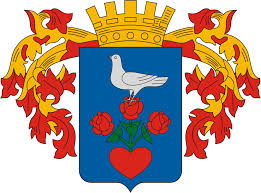 CSONGRÁD VÁROSI ÖNKORMÁNYZAT
SZOCIÁLIS SZOLGÁLTATÁSTERVEZÉSI KONCEPCIÓ FELÜLVIZSGÁLATA2023.TartalomjegyzékBEVEZETÉS ………………………………………………………………………... 4HELYZETKÉP ……………………………………………………………………... 5A városról …………………………………………………………………………. 5Népesség demográfiai jellemzői ………………………………………………….. 6Munkanélküliség a városban …………………………………………………….... 9 Közfoglalkoztatás …………………………………………………………... 11Egészségügy ……………………………………………………………………..  12 Egészségügyi alapellátás …………………………………………………… 12 Egészségügyi szakellátások ………………………………………………… 13 Gyógyszertárak ……………………………………………………………... 14 Országos mentőszolgálat Dél-alföldi Regionális Mentőszervezete ………... 14 Otthoni szakápolás …………………………………………………………. 14Civil szervezetek ………………………………………………………………… 15  ÖNKORMÁNYZATI TULAJDONÚ BÉRLAKÁSOK HELYZETE …...….... 18SZOCIÁLIS RÁSZORULTSÁGTÓL FÜGGŐ PÉNZBELI ÉS TERMÉSZETBENI ELLÁTÁSOK …………………………………………...... 22Járási hivatal által nyújtott ellátások ……………………………………………... 22Helyi Önkormányzat Képviselő- testülete által nyújtott ellátások ………...…….. 23Gyermekek védelmét biztosító pénzbeli és természetbeni ellátások …………….. 26SZOCIÁLIS ÉS GYERMEKVÉDELMI ELLÁTÓRENDSZER TÖRVÉNYI SZABÁLYOZÁSA …………………………………………………………….. 28CSONGRÁD VÁROSÁBAN MŰKÖDŐ SZOCIÁLIS ÉS GYERMEKJÓLÉTI SZOLGÁLTATÁSOK …………………………………………………………… 31Szociális alapszolgáltatások biztosítása ………………………………………….. 33Személyes gondoskodás keretébe tartozó szakosított ellátások …………………. 52 Tartós bentlakásos intézmények ……………………………………………. 52 Átmeneti elhelyezést nyújtó intézmény …………………………………….. 60Személyes gondoskodás keretébe tartozó gyermekjóléti alapellátások jellemzői a településen ………………………………………………………………………………. 64 Gyermekjóléti szolgáltatás ……………………………………………......... 64 Gyermekek napközbeni ellátása …………………………………...……….. 72 Bölcsődei ellátás ………………………………………………… 72 Bölcsőde ……………………………………………………….. 72   Családi bölcsőde ……………………………………………….. 75   2021-2022. ÉVEKBEN MEGVALÓSULT FELADATOK ……………...…... 77FEJLESZTÉSI TERVEK, IRÁNYOK ……………………………………..… 79BevezetésA szociális igazgatásról és a szociális ellátásokról szóló 1993. évi III. törvény (a továbbiakban: Szt.) 92. § (3) bekezdése alapján:„A legalább kétezer lakosú települési önkormányzat a településen, fővárosban élő szociálisan rászorult személyek részére biztosítandó szolgáltatási feladatok meghatározása érdekében - jogszabályban meghatározottak szerint - szolgáltatástervezési koncepciót készít. Amennyiben a települések egyes szociális feladataikat társulás keretében látják el, e szolgáltatások tekintetében a szolgáltatástervezési koncepciót a társulás készíti el.”A személyes gondoskodást nyújtó szociális intézmények szakmai feladatairól és működésük feltételeiről szóló 1/2000. (I.7.) SzCsM rendelet (a továbbiakban: R.) szabályozza a szolgáltatástervezési koncepció tartalmi elemeit, melyek az alábbiak:a lakosságszám alakulása, a korösszetétel, a szolgáltatások iránti igények,az ellátási kötelezettség teljesítésének helyzete, ütemterv a szolgáltatások biztosításáról,a szolgáltatások működtetési, finanszírozási, fejlesztési feladatai, az esetleges együttműködés keretei,az egyes ellátotti csoportok, így az idősek, fogyatékos személyek, hajléktalan személyek, pszichiátriai betegek, szenvedélybetegek sajátosságaihoz kapcsolódóan a speciális ellátási formák, szolgáltatások biztosításának szükségessége.A R. 111/A. § (5) bekezdése szerint: „A szolgáltatástervezési koncepció tartalmát az önkormányzat, illetve a társulás kétévente felülvizsgálja és aktualizálja.”A koncepció célja:a lakosságszám és korösszetétel figyelembevételével a szolgáltatási igények meghatározása,a jogszabályokban meghatározott ellátási kötelezettség teljesítésének áttekintése, a kötelezettségek végrehajtási ütemtervének meghatározása,a szolgáltatások működtetésével és fejlesztésével, továbbá az együttműködés kereteivel kapcsolatos kérdések tisztázása,a helyi szükségletek figyelembevételével az egyes ellátotti csoportok sajátosságaihoz kapcsolódó ellátási formák, szolgáltatások létrehozásának előkészítése.A koncepció feladata:adjon segítséget a szükségletorientált, ill. a teljes lefedettségre törekvő szociális háló kialakításához, biztosítson információkat egyéb fejlesztési koncepciók, programok, tervek kidolgozásához és megvalósításához,segítse információkkal a döntéshozókat, illetőleg a szolgáltatások biztosításában résztvevőket,határozza meg a szociális szolgáltatások szakmai és gazdasági fejlesztésének stratégiai irányát,fedje fel a város szociális rendszerének hiányosságait annak érdekében, hogy a fenntartói döntések megalapozottak legyenek, a város lakosságának szociális biztonságát szolgálják,mérje fel az ellátórendszer azon kapcsolódási pontjait, ahol együttműködés lehetséges és szükséges más település önkormányzataival, civil szervezetekkel, egyházakkal, egyéb szervekkel. HelyzetképA városrólCsongrád a Nagyalföld déli részén, közvetlenül a Tisza és a Hármas-Körös összefolyása fölött terül el. Külső területe 17395 hektár, központi belterülete 965 hektár egyéb belterülete (Csongrád-Bokros a várostól 11 km) 83 hektár. A várost elszórtan tanyás ingatlanok veszik körül. A Tisza és annak holtágai ma is meghatározó jelentőségűek az itt élő emberek életében. A város határának talajszerkezete változatos. A Tiszát mindkét oldalon kötött talajú rétek kísérik, távolabb a kötött és a szikes talajok váltogatják egymást. A településtől északnyugatra homokos magaslat emelkedik. A vidék évi középhőmérséklete plusz 10 °C, az évi csapadékátlag 500 mm körül mozog. A szőlőtermesztés szempontjából fontos napfénytartam átlagosan 2100 óra évente. A nyári csúcshőmérsékletek gyakran a 40 °C-hoz közelítenek. A sík vidéket kevés helyen szakítja meg egy-egy 3-5 m magasságú halom, illetve mélyedés. A tengerszint feletti átlagmagasság 83 méter. A határ jellemző növényvilágát elsősorban a Tisza árterén nőtt fűz- és nyárfák, a holtágak nádasai, a mesterségesen telepített erdők, parkok, valamint gyümölcsösök és szőlőültetvények alakítják. Legfőbb mezőgazdasági termények: búza, kukorica, napraforgó, burgonya és egyéb zöldségfélék, a gyümölcs és a szőlő. A városban és környékén jelentős mennyiségű termálvízkészlet található. Népesség demográfiai jellemzőiLakónépesség:
A KSH definíciója szerint: "az adott területen lakóhellyel rendelkező, és másutt tartózkodási hellyel nem rendelkező személyek, valamint az ugyanezen területen tartózkodási hellyel rendelkező személyek együttes száma." Azaz az adott területen ténylegesen élő, jelenlévő népesség (a be nem jelentett lakó vagy tartózkodási hely változásokból eredő torzításokkal).Lakónépesség alakulása nemek szerint      (forrás: Helyi Vizuál Regiszter Népességnyilvántartó)Lakónépesség alakulása főbb korcsoportok szerint    (forrás: Helyi Vizuál Regiszter Népességnyilvántartó)Élve születések, halálozások száma             (forrás: Helyi Vizuál Regiszter Népességnyilvántartó)A táblázatok jól mutatják, hogy a város lakónépességének a száma az elmúlt években csökkenő tendenciát mutat. Megállapítható, hogy összességében a nők aránya a férfiakhoz viszonyítva magasabb ezen időszak alatt. A népesség egészében nőtöbblet van, ami az egész világra jellemző. Ennek oka a nők magasabb életkora.A korcsoportos bontásból jól látszik, hogy viszonylag kedvezőtlenül alakul a lakosság megoszlása, hiszen a lakosság lélekszámának csökkenése mellett nő az idős lakosság száma. 2020-tól lassan, de növekszik a 0-14 évesek száma, ami a lakónépesség 13,3%-a, a város aktív korú lakosságának száma folyamatosan csökken, a lakónépesség 62 %-a, ami 1,5 %-al csökkent 2019. óta. A város 65 éven felüli lakóinak száma évről évre növekvő tendenciát mutat, 2022-ben a lakónépesség 24,6 %-a 65 éves és azon felüli volt. Az idős lakosság folyamatos növekedésével párhuzamosan nő az igény mind az egészségügyi, mind a szociális ellátások iránt. A népességfogyás legfontosabb okaként a természetes fogyás folyamatát nevezhetjük meg. A Kormány az élet és a vagyonbiztonságot veszélyeztető tömeges megbetegedést okozó humánjárvány (koronavírus) következményeinek elhárítása, a magyar állampolgárok egészségének és életének megóvása érdekében 2020. március 11-én veszélyhelyzetet hirdetett ki Magyarországon. Jól látható, hogy a halálozások száma ebben az évben megugrott. Majd a 2022. évben jelentős csökkenés figyelhető meg.Öregedési index Az öregedési index az időskorú népességnek (65–X éves) a gyermekkorú népességhez (0–14 éves) viszonyított arányát fejezi ki. A népesség korösszetétele változásának és az elöregedés folyamatának legfontosabb indikátora, amelynek a demográfiai jövő szempontjából van kiemelt jelentősége. Országosan 2020. évben 136,6 az öregedési index, Csongrád-Csanád Vármegye vonatkozásában ez a szám 157,8. (forrás:KSH) Csongrád város öregedési indexe 2020. évben 183,9 ami azt jelenti, hogy 100 gyermekre és fiatalkorúra körülbelül 183 időskorú jut. Öregedési index számítása: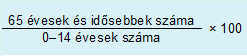 Születéskor várható átlagos élettartam A születéskor várható élettartam indikátora kifejezi, hogy az újszülöttek az adott év halandósági viszonyai mellett átlagosan hány életévet remélhetnek. A születéskor egészségesen várható élettartam indikátora megmutatja, hogy egy ember a születésekor hány egészségesen eltöltött évre számíthat. Az egészségesen várható élettartam az egészségi állapotból eredő korlátozottságtól mentesen leélhető életévek számát fejezi ki. A mutatót külön a férfi- és külön a női népességre számítják. A várható élettartam egy ország gazdasági-társadalmi fejlettségének és a lakosság egészségi állapotának alapvető indikátora. A várható élettartam a lakosság halandósági viszonyait is jellemzi, emelkedése az egészségi állapot javulásával és a halandóság csökkenésével jár együtt. A lakosság egészségi állapota a rendelkezésre álló humán erőforrás egyik meghatározó tényezője, ezért növekedése a fenntartható fejlődésnek is kulcseleme. A Központi Statisztikai Hivatal 2019. évi adatai szerint a születéskor várható átlagos élettartam a férfiaknál 72,8 év, nőknél 79 év, 2021. évi adatok szerint férfiaknál 70,7 év, nőknél 77,5 év. Munkanélküliség a városbanRegisztrált álláskeresők számának alakulása:(forrás: Csongrád-Csanád Vármegyei Kormányhivatal Csongrádi Járási Hivatal Foglalkoztatási Osztály)                  Regisztrált álláskeresők megoszlása iskolai végzettség szerint:            (forrás: Csongrád-Csanád Vármegyei Kormányhivatal Csongrádi Járási Hivatal Foglalkoztatási Osztály)Regisztrált álláskeresők megoszlása regisztráltság időtartama szerint:           (forrás: Csongrád-Csanád Vármegyei Kormányhivatal Csongrádi Járási Hivatal Foglalkoztatási Osztály)Regisztrált álláskeresők megoszlása ellátási formák szerint:          (forrás: Csongrád-Csanád Vármegyei Kormányhivatal Csongrádi Járási Hivatal Foglalkoztatási Osztály)Regisztrált álláskeresők megoszlása állománycsoportonként:                            (forrás:Csongrád-Csanád Vármegyei Kormányhivatal Csongrádi Járási Hivatal Foglalkoztatási Osztály)A fenti adatok alapján elmondható, hogy a vizsgált években a szakmunkás, illetve a 8 általános iskolai végzettséggel rendelkezők vannak a legtöbben, majd követi őket a szakközépiskolai végzettségűek. Legkevesebb számmal továbbra is szakiskolai, a felsőfokú és a technikumi végzettségűek vannak a munkaerőpiacon.A munkanélkülivé válás egyik oka az alacsony iskolai végzettség, illetve a nem megfelelő képzettség.A 2020. március 11-én kihirdetett veszélyhelyzet miatt 2020. évben megemelkedett a regisztrált álláskeresők száma. A veszélyhelyzet Csongrádon is a vendéglátást és a kisvállalkozásokat sújtotta a legnagyobb mértékben. 2021. és a 2022. években visszacsökkent a regisztráltak száma a 2019-es szintre. A regisztrált pályakezdők száma évről évre csökken, 2022-ben a regisztrált álláskeresők mindössze 7,5 %-a volt pályakezdő.Megítélésünk szerint a számok mögött meghúzódik egy tartós munkanélküli kör, akik a nyilvántartásban nem szerepelnek, megélhetésüket a feketegazdaság biztosítja, illetve elterjedt az alkalmi munkavállalói könyvvel való foglalkoztatás. KözfoglalkoztatásA foglalkoztatáspolitika rövid- és hosszú távú célja, hogy a munkavállalók a versenypiaci szférában helyezkedjenek el. A Kormány támogatásokkal (gyermekek után járó adókedvezmény, 25 év alattiak SZJA-mentessége, 4 gyermek utáni adómentesség, GYED extra) ösztökéli a munkavállalókat, hogy a nyílt munkaerő piacon keressenek munkát. Ezt támasztja alá  az a tény is , hogy a közfoglalkoztatási bérminimum és a garantált bérminimum 50 %-a a mindenkori bérminimumnak és garantált bérnek.A fentiek miatt országosan és helyi szinten is csökkenő tendencia mutatkozik a hosszú távú közfoglalkoztatásban illetve a járási startmunka mintaprogramokban is. Az önkormányzat 2012. óta minden évben – a Csongrád-Csanád Vármegyei Kormányhivatal Csongrádi Járási Hivatalán keresztül- sikeres pályázatot nyújtott be a Belügyminisztériumhoz járási startmunka mintaprogramok megvalósítása érdekében. A kistérségi startmunka programokban 2021. évben 30 fő, 2022. évben 24 fő vett részt. A szociális jellegű programban új járdaépítés, kész járdák szakaszos javítása, belterületi zebrák, parkolók felfestése, a régi KRESZ táblák kicserélése, a belterületi utak űrszelvényeinek kitakarítása, illegális hulladék lerakóhelyek ellenőrzése, felszámolása valósult meg.A Helyi sajátosságokra épülő program a helyi értékteremtésre helyezi a hangsúlyt, így ebben történt a városi járdaépítésekhez szükséges térkövek, beton elemek legyártása és a szociális jellegű projektben pedig a felhasználás.EgészségügyAz önkormányzat felelősséggel tartozik az egészségügyi alapellátás folyamatos működtetéséért, az ellátás színvonalát veszélyeztető problémák megszűntetéséért. Egészségügyi alapellátásFelnőtt- gyermek háziorvosi ellátásFogászati alapellátásVédőnőkKözponti orvosi ügyeletAz egészségügyi alapellátásban a felnőtt és gyermek háziorvosok és a fogorvosok magánpraxis formájában működnek, kivéve a VIII. sz. vegyes háziorvosi körzetet. A magánpraxisok közvetlen finanszírozási szerződésben állnak a Nemzeti Egészségbiztosítási Alapkezelővel (továbbiakban NEAK.) A VIII. sz. vegyes háziorvosi körzet esetében a működtető, Csongrád Városi Önkormányzat kötötte meg a finanszírozási szerződést. Az egészségügyi alapellátási feladatok biztosítására vonatkozóan körzetekre bontva, a körzetek által összefogott utcaneveket tartalmazva, Csongrád Városi Önkormányzat Képviselő - testülete alkotta meg rendeletét. Az egészségügyi alapellátások körzeteinek meghatározásáról szóló rendelet a 2022-es évben többször módosult, igazodva a jogszabályi környezethez és az ellátásokhoz.Városunkban hét felnőtt háziorvosi praxis, és egy vegyes praxis, három gyermek háziorvosi praxis, négy vegyes fogorvos, egy gyermekfogászat, - iskola- ifjúsági fogászati ellátás működik jelenleg. Az iskola egészségügyi munkát gyermek háziorvos látja el, külön erre a feladatra megkötött finanszírozási szerződéssel.2022.04. hónaptól a IX. sz. felnőtt háziorvosi körzetbe tartozó utcák felosztásra kerültek a többi háziorvos között a körzetet működtető doktornő nyugdíjba vonulása miatt.  A körzetben élő lakosságnak lehetősége volt a szabad orvosválasztás jogával élni, illetve az új utcanév szerinti körzetbe tartozó háziorvost elfogadni.A VIII. sz. vegyes háziorvosi körzetben (Bokros városrész) 2022. novemberben orvos váltás történt. Az új orvos személyét kedvezően fogadta a lakosság.A Dr. Szarka Ödön Egyesített Egészségügyi és Szociális Intézmény (6640 Csongrád Gyöngyvirág u 5.), mint önkormányzati intézmény összefogja az egészségügyi alapellátások közül a Védőnői Szolgálat és a Központi Orvosi Ügyelet működtetését. Fent nevezett intézmény részeként, de önálló szakmai egységként működik a Védőnői feladatellátás. A védőnők Csongrád, Felgyő, Tömörkény közigazgatási területén látják el a körzeti védőnői és az iskolavédőnői feladatellátást jogszabály szerint. A védőnői feladatellátás 2023. júliusától átkerül állami fenntartásba.Szintén az intézmény önálló szakmai egységeként működik a Központi Orvosi Ügyelet. A központi felnőtt háziorvosi ügyelet telephelye az Országos Mentőszolgálat telephelyén került kialakításra, Csongrád József A. u. 1. sz. alatt. Az orvosi ügyeleten a gyermekek sürgősségi ellátása is megvalósul. Az Országos Mentőszolgálat kizárólag mentési feladatokat végez állami fenntartásban. A két teljesen különálló egészségügyi szervezet egy helyen történő elhelyezésének kifejezetten szakmai indokoltsága van. Fogorvosi alapellátásban 2022. évben a III. sz. fogorvosi körzetben dolgozó fogorvos saját praxis jogát átadva nyugdíjba vonulásának kapcsán, orvos váltás történt. Az I.- es és II.- es fogászati alapellátási körzetben is folyamatos orvos változások történtek. A stabil orvosi csapat 2022. októberével állt fel a Medenta Kft. működtetésének eredményeként. Egészségügyi szakellátások Járó - beteg szakellátás Mozgás rehabilitációFürdőgyógyászatEgészségfejlesztési feladatokGondozásCsongrádi térségben a lakosság járóbeteg szakellátása a Dr. Szarka Ödön Egyesített Egészségügyi és Szociális Intézmény feladata. Rendelőintézet Gyöngyvirág u. 5, a Reumatológiai és mozgásszervi járóbeteg szakellátások és a fizioterápiás kezelések, valamint a gyógytorna, a Síp u. 3. sz. alatt, fürdőgyógyászat Dob u. 3. sz. alatti Gyógyfürdőben valósulnak meg. Az intézményben NEAK. által finanszírozott járóbeteg szakrendelések működnek, területi ellátási kötelezettséggel.Ellátási terület: Csongrád, Csanytelek, Felgyő és Tömörkény közigazgatási területen élő lakosság.Az Egészségfejlesztési Iroda működésének célja az egészségtudatosság növelése, az egészséges életmód kialakításához szükséges minták terjesztése, egészségfejlesztést, betegségmegelőzést célzó programok lebonyolítása, szervezése. Hosszú távú célja a lakosság egészségi állapotának javítása, növelni az egészségben eltöltött évek számát, valamint az egyéni felelősségvállalás növelése a saját egészségével kapcsolatban. Céljai közt szerepel még csökkenteni a területi különbségeket az egészségfejlesztés területén a térségben.Az Egészségfejlesztési Iroda 2021-2022. évre járó támogatása (25.200.000Ft). A kötelező program elemeket maradéktalanul teljesítette az Iroda. A dolgozók foglalkoztatása a pályázati kiírásnak megfelelően folyamatos volt.  GyógyszertárakA gyógyszertárak egészségügyi intézmények, amelyek közforgalmú gyógyszertár formában működnek.Közforgalmú gyógyszertár olyan egészségügyi intézmény, ahol a forgalomba hozatalra engedélyezett gyógyszerkészítmények kiadásán kívül magisztrális gyógyszerkészítő tevékenységet is folytatnak. A gyógyszertári ügyelet éjszakai gyógyszerkiadása behíváson alapul, és szorosan együttműködik a központi orvosi ügyelet feladat ellátóival. Összesen 6 gyógyszertár működik városunkban. Országos Mentőszolgálat Dél-alföldi Regionális Mentőszervezete (6640 Csongrád, József A. u. 1.)Az Országos Mentőszolgálat kizárólag mentési feladatokat végez állami fenntartásban.Csongrád Városi Önkormányzat Képviselő-testületének döntése szerint, az OMSZ. részére beszerzésre került „Lucas 3” típusú mellkas kompressziós eszköz. Az eszköz beszerzése bruttó 6.464.300 Ft – ba került önkormányzatunknak, mely haszonkölcsön szerződés megkötésével az Országos Mentőszolgálat részére átadásra került. A határozatban megfogalmazottak alapján azzal a kikötéssel, hogy a készülék a csongrádi mentőállomáson és elsősorban a térségi betegek túlélési esélyeit növeli.  Otthoni szakápolásSzolgáltató: Csongrád Otthonápolási Bt. (6640 Csongrád, Vasvirág u 26.)Ellátási területe: Csongrád város, Csanytelek, Felgyő, Tömörkény községek közigazgatási területe.Az otthoni szakápolás akkor vehető igénybe, ha a beteg egészségi állapota komplex kórházi ápolást igényel, de azt helyettesíteni lehet az otthoni szakápolás körében nyújtható ellátásokból összeállított kezeléssel, amely lehet szakápolás és rehabilitációs tevékenység. A beteg otthoni környezetben, személyre szabottan, humánus és szakszerű ápolásban részesül háziorvosa vagy kezelőorvosa rendelésére, szakképzett ápoló segítségével. Civil szervezetekA civil szervezetek szerepe egyre hangsúlyosabbá válik országos és helyi szinten egyaránt, ezért az önkormányzat szoros együttműködésben áll ezen szervezetekkel. Közösségépítő szerepük mellett elsősorban a város kulturális életének színesítéséhez, közösségi programok lebonyolításához járulnak hozzá.Az önkormányzat minden év elején pályázatot ír ki civil és sport szervezetek számára. Az elnyert összeg mértékéről a Képviselő-testület és a bizottságok döntenek.2022. évben 49 civil szervezet és 27 sport szervezet nyújtott be pályázatot. A teljesség igénye nélkül vannak természetvédelemmel, sporttal, zenével, irodalommal, hagyományőrzéssel, idősekkel, fogyatékosokkal, nagycsaládosokkal, gyermekekkel, állatokkal foglalkozó civil szervezetek. A szolgáltatástervezési koncepció vonatkozásában ezen szervezetek közül kiemelendő a Csongrád és Térsége Polgárőr Egyesület, amely a szociális ellátás területén igen nagy segítséget jelent a felderítés, megelőzés, az anyagi és mentális segítségnyújtás terén. Az Egyesület 1994-ben alakult, jelenleg 56 fő a taglétszám. A tagok önkéntes alapon, társadalmi munkában végzik polgárőr tevékenységüket. Feladatuk Csongrád város köz- és külterületének védelme önálló járőrszolgálat kereteiben, a tanyaszolgálat, a tanyák nyilvántartása, valamint megfigyelő járőrszolgálat. Munkájuk különösen nagy jelentőséggel bír a téli időszakban, hiszen ilyenkor a krízishelyzetbe került családok nagyobb odafigyelést igényelnek. Szorosan együttműködnek a rendőrséggel, vízi-rendészettel, valamint katasztrófavédelemmel. Továbbá részt vesznek a városi önkormányzat, közintézmények és civil szervezetek rendezvényeinek helyszín biztosításában.Szintén Csongrád városában működik a Tisza-Táj Polgárőr Egyesület, akik a közrend és a közbiztonság védelme mellett kiemelt figyelmet fordítanak az idős lakosságra. Folyamatos a kapcsolattartás a külterületeken élő idősekkel. Több alkalommal előfordult, hogy közterületi járőrszolgálat közben kellett segítséget nyújtaniuk az utcán rosszulléttel, kisebb közlekedési balesettel küzdő idős személyeknek. Helyszíni segítségnyújtással, az érintett szolgálatok értesítésével, az idősek hazajutásának segítésével. Az Egyesület 2 db személygépkocsival rendelkezik, 29 fő a taglétszámuk.  Kiemelkedő és igen aktív civil szervezet városunkban a Bölcső Nagycsaládosok Csongrádi Egyesülete. Az Egyesület 1991-ben alakult azzal a céllal, hogy összefogja a nagycsaládosok táborát, részükre programokat szervezzen, segítséget nyújtson. Célul tűzték ki, hogy gyermekeiket az élet, az anyaság és a család tiszteletére, szeretetére neveljék. Az egészséges életmódra nevelés, a hagyományok ápolása, a magyarság összetartozásának képviselete mind fontos szelet a közösségi életükben. Az Egyesület aktív tagja a Nagycsaládosok Országos Egyesületének (NOE), valamint a Kárpát-medencei Családszervezetek Szövetségének (KCSSZ), melynek találkozóin, programjain rendszeresen részt vesznek. Ugyancsak részesei a NOE Angyali Csomagküldő Szolgálatának, ahol karácsony környékén egymást segítve gyűjtenek élelmiszereket. Továbbá a szegedi Fatimaház Alapítvánnyal kölcsönösen segítik egymást. Az Egyesület pályázatok útján nyert összegekből, valamint tagdíjakból finanszírozott. Hét fős elnökség irányítja a munkát, mindenki önkéntesként dolgozik. Az önkéntesek által végzett közösségi munka alapja az egyesület boldogulásának. Jelenleg 89 család tagja az egyesületnek, összesen 420 fő körüli a taglétszám. Vannak tiszteletbeli és pártoló tagok is. Minden réteg jelen van, vannak kimondottan jómódú családok, de szerény anyagi körülmények között élők is. Konzorciumi partnerként dolgoztak a 2021-ben zárult EFOP-3.9.2 Helyi humán kapacitások fejlesztése térségi szemléletben, valamint a TOP-5.3.1 Helyi identitás és kohézió erősítése Csongrádon pályázatokban. A Tiszavasvári Nagycsaládos Egyesülettel a „Kor-Társ”- Társ a fiatal családok mellett határon innen és túl pályázatban dolgoztak együtt. Lehetőséget biztosítanak az érettségi előtt állók 50 órás önkéntes munkaóráinak ledolgozására, valamint részt vesznek a Kábítószerügyi Fórum és a Közművelődési Kerekasztal munkájában is.Szintén meghatározó civil szervezet a Mozgáskorlátozottak Csongrád Megyei Egyesülete, amely 1981-ben alakult. Az alapítás célja a vármegyében élő mozgásfogyatékkal élők helyi csoporton belüli összefogása, tevékenységeik irányítása összehangolása. Továbbá figyelik és javaslatot adnak törvénytervezethez, előírásokhoz melynek ismerete, betartása megkönnyíti a mozgáskorlátozottak életét, és lehetőségeit. Az egyesületen belül jelenleg 18 településen van jelen és működik ilyen csoport. Mozgáskorlátozottak Csongrád megyei Egyesülete 2007.-óta akkreditált Rehabilitációs Foglalkoztató. Bértámogatásból 26 fő megváltozott munkaképességű munkavállalót foglalkoztat három telephelyen (Szeged, Hódmezővásárhely és Csongrád).A csongrádi csoport 1983-ban alakult 38 fővel. A létszám évről évre nőtt, jelenleg 60 főt számlál. Csongrádi sorstársak mellett sok segítségre szoruló él Felgyőn és Bokroson, velük is állandó a kapcsolat. Rendszeresen tartanak összejöveteleket, egészségmegőrző előadásokat. Az összejöveteleken felvilágosítást adnak rendeletekről, jogszabályváltozásokról, támogatási formákról, továbbá egyéni ügyeik intézése érdekében is segítséget nyújtanak. Céljaik és feladataik között kiemelkedő jelentőséggel bír a mozgásfogyatékkal élő emberek érdekvédelme, érdekképviselete, valamint személyes életvitelük érdekében használható információ átadása, és a csoporton belüli összefogás.A Körös-torok Kultúrájáért Egyesület 2018-ban került bejegyzésre. Tagi létszáma 10 fő. Az egyesület célja Csongrád város kulturális és természeti értékeinek megőrzése, az élhető környezet megvédése, kiegészítve a közösségi értékek megóvásának és továbbfejlesztésének szándékával, a társadalom kohéziójának fenntartása. A Körös-torok zöldövezeti jellegének megtartása, értékmegőrző, környezettudatos magatartásra és egészséges életmódra nevelés. Közösségi kulturális hagyományok ápolása, kulturális programok szervezése. Az Egyesület 2020. március 19-én csatlakozott a „Vigyázzunk az idősekre” elnevezésű civil kezdeményezéshez. Az összefogás célja a térségben élő idősek megsegítése, megóvása, hogy biztonságban otthon tudjanak maradni a koronavírus miatt kialakult helyzetben. Az egyesületen belül egy önkéntes csoport szerveződött 18 fővel, majd ez a létszám folyamatosan emelkedett, így összességében 26 fő aktív tagja volt a segítők csoportjának. Az önkéntesek bevásárlásban, postai, banki, illetve hivatali ügyintézésben, gyógyszerkiváltásban segítették az időseket, segítséget kérőket. Rengeteg felajánlás is érkezett a segítőkhöz. Magánszemélyek, helyi vállalkozók ajánlottak fel többek között ruhát, textíliát, bútorokat, kb. 1000 adag menüt, kenyeret, illetve volt aki autót biztosított az adományok elszállításához. Az adományokat helyi rászoruló családokhoz, idősekhez juttatták el az önkéntesek. Az önkéntes csoport jelenleg is működik a térségében élők megsegítése, megóvása érdekében.A fenti civil szervezeteken túl fontos megemlíteni a Bokroson működő, Csongrád-Bokros városrészben élő nyugdíjas korú személyeket összefogó Bokrosi Kossuth Nyugdíjas Klubot is. A nyugdíjas klub 1984. február 3-án alakult, egyesületként 2005. március 31-én jegyezték be. Jelenleg 90 fővel működnek. Évente több alkalommal tartanak zenés, ebéddel egybekötött rendezvényeket, szabadidős programokat és kirándulásokat szerveznek. Társadalmi munkában is aktívan kiveszik a részüket: óvodásokkal, iskolásokkal közös programokon vesznek részt; dekorációt készítenek a településen rendezett Szüreti bálra, Lovas napra.Önkormányzati tulajdonú bérlakások helyzeteAz állam a családok otthonteremtése érdekében különböző támogatások biztosításával kíván segítséget nyújtani új vagy használt ingatlan vásárlásához, felújításához, bővítéséhez (CSOK, babaváró csomag, adókedvezmény). Helyi szinten az önkormányzati ingatlanpolitikát a tulajdonosi és a profitorientált szemlélet valamint a szociális szükségletek határozzák meg.Közérdekű lakásokAz önkormányzat képviselő testülete a 2011. évi CLXXXIX tv. 13.§ (1) bekezdésében rögzített feladat ellátásához szükséges szakemberek letelepedése, megtartása érdekében dönthet úgy, hogy pályázati eljárás nélkül, a munkáltató kérelmére, az önkormányzat területén végzett közérdekű tevékenység időtartamára ad bérbe lakásokat. Jelenleg a 13 db közérdekű lakásként bérbeadott ingatlanban tűzoltók, mentősök, tanárok, valamint orvos és egyéb szociális dolgozó lakik.Az önkormányzat 2018-ban felújíttatta a Csemegi K. utca 7. sz. alatti társasházban lévő 5 db lakást, melyek azóta szintén közérdekű lakásként kerültek bérbeadásra.A közérdekű lakások lakbére megegyezik a költségelvű lakások bérleti díjának mértékével. Költségelvű lakásokA szabadpiaci feltételekkel, illetve költségelven bérbe adott Csongrád, Csókásy utcában lévő 6 lakás, valamint a Bokros, Pajtás utcai 2 lakás mellett az elmúlt években további lakások kerültek átminősítésre. Korábban szociális bérlakásként hasznosított, és a megüresedésük után teljes felújításra került lakásokat a képviselő- testület költségelvű lakássá minősítette, így ezek már a költségelvű lakások pályázati feltételei szerint kerülnek bérbeadásra. Több ilyen lakás van a Templom utca 1. sz. alatti, valamint a Zöldkert u. 2. sz. alatti társasházban, továbbá 1-1 lakás a Bökény városrész több társasházában és a Fő utcán, illetve a városközpontban.A költségelvű lakások lakbérét a képviselő- testület 2023. január 1-től kezdődően 975 Ft/m2/hó, a Csókásy utcai házakét pedig 845 Ft/m2/hó összegre emelte. A költségelvű lakások nyílt pályázat útján kerülnek bérbeadásra, a pályázat nyertese az, aki a leghosszabb időre vonatkozóan vállalja a bérleti díj előre történő egy összegű befizetését, mely a helyi rendelet szerint minimum négy havi lakbér összege (melyből két havi kauciónak számít).Jelenleg 16 db költségelvű lakás van, és a megemelt összegű lakbér ellenére a költségelvű bérlakásokra folyamatosan van érdeklődés.Szolgálati lakásokAz önkormányzat az alábbi szolgálati lakással rendelkezik:Szent Rókus tér 6. sz. alatti lakás, melynek bérlője az ingatlanban működő pékség mindenkori bérlője, jelenleg a Belvárosi Pékség Bt.Honvédségi bérlő kijelölési jogú lakásokA HM kijelölési jogú lakások bérleti díja megegyezik a szociális alapú bérleti díjakkal.
2021. évben 15 db önkormányzati tulajdonú honvédségi bérlőkijelölési jogú lakás volt Csongrádon (Templom utcában, Kossuth tér 8-10. szám alatt és a Zöldkert utcában). 2021. évben az önkormányzat kérelmére a Honvédelmi Minisztérium a még megmaradt 1 db üres lakás bérlőkijelölési jogáról lemondott az önkormányzat javára jelzálogjog bejegyzése mellett. Az átvett 1 db lakás felújítása (nyílászárócsere, festés-mázolás) megtörtént, az ingatlan közérdekű lakásként került kiadásra. Így 2022. évben már csak 14 db honvédségi bérlőkijelölési jogú lakás maradt.GarzonlakásokA Csongrád, Hársfa u. 65. szám alatti társasházban 12 garzonlakás van. Ebből 4 db a MARS Kft. részére, közérdekű célból került bérbeadásra, a cégnél elhelyezkedett fiatal vidéki munkavállalók részére biztosított lakásként. A fennmaradó 8 garzonlakás költségelvű lakásként funkcionál, melyeket az önkormányzat nyílt pályázat útján ad bérbe 5 év határozott időtartamra, 40 év alatti fiatal párok részére. A garzonlakáshoz jutás rendszerét a lakástulajdon megszerzésének helyi támogatási rendszeréről szóló rendelet szabályozza.A Hársfa utca 65. szám alatti lakások kedvezményesen megállapított bérleti díja egységesen 37.500 Ft/hó.Az önkormányzat a rendelkezése alatt álló 8 lakásból 3-at – azok átminősítése után – közérdekű célból adott bérbe a városban dolgozó tűzoltó, tanár és szociális dolgozó részére.Szociális bérlakások2022. évben 125 db szociális bérlakással rendelkezett az önkormányzat. Évközben ebből 1 db szociális bérlakás eladásra került, 3 költségelvű lakássá lett átminősítve. 2016. januárja óta lakáspályázat útján lehet szociális bérlakáshoz jutni. 2021. évben 5, 2022. évben 4 pályázat került kiírásra. A legtöbb lakáspályázati kiírás a szociális bérlakás bérlő általi helyreállítására irányult. Ez az eljárásrend kedvező az önkormányzat részére, mert költségkímélő, másrészt kedvező a bérlőnek is, mert saját pénzéből - a pályázati kiírásban foglaltak teljesítésén túl - saját ízlésének megfelelően történhet a felújítás és így még nagyobb becsületben tartják a bérleményt.2021-2022. évben az önkormányzatnak sajnos nem volt lehetősége sem közfoglalkoztatási program, sem uniós pályázat keretében továbbfolytatni az alacsony komfortfokozatú lakások felújítását, korszerűsítését. Tekintettel a bérlakás állomány életkorára és műszaki állapotára a jövőben is szeretne az önkormányzat hasonló pályázati lehetőségekkel élni. 2020. március 01. napjától a városközponti és bökényi városrész komfortos és összkomfortos lakásainak bérleti díja 30 %-kal megemelésre került. Ezt követően a koronavírus járvány idejére kihirdetett veszélyhelyzet alatt kormányrendelet akadályozta meg a bérleti díjak megemelését és a kilakoltatások foganatosítását. 2021. évben 3 esetben kezdeményezte az önkormányzat a magas közüzemi, bérleti díjtartozások miatt kilakoltatási pert a Csongrádi Járásbíróságnál (foganatosításra nem került sor, közülük egy fő rendezte a tartozását), 2022. évben 4 személy esetében került megszüntetésre a lakásbérleti jogviszony az együttélés szabályainak megszegése miatt). 2022. évben 6 esetben került sor ügyvéd általi fizetési meghagyás kibocsátására a magas díjtartozások miatt.A társasházi bérlakások jelentős részében a nyílászárók cseréje, az elektromos- és vízhálózat felülvizsgálata továbbra is indokolt. A központi és bökényi városrészen lévő lakások több mint 30 éve épültek, a problémák folyamatosan jelentkeznek. Több esetben fordult elő, hogy a bérlő saját költségen újította fel a bérleményt, cserélt nyílászárót, ezzel növelve az ingatlan értékét. Az ingatlanra fordított költség lakbérbe való beszámítására 2020. november 01. napjától már nincs lehetőség. Ugyanakkor a lakásrendelet lehetőséget nyújt arra, ha a bérlő újította fel a lakást a beköltözés előtt és 5 éven belül leadásra kerül, a bérlő az általa elvégzett értéknövelő beruházás addig meg nem térült ellenértékére igényt tarthat. Nyílászáró csere (kizárólag ablakcsere) esetén a bérlő a hivatal házipénztárába fizeti be az anyag- és munkadíj 50%-át. Ezt követően rendeli meg az önkormányzat a nyílászárót és fizeti ki a teljes összeget az önkormányzat nevére szóló számla ellenében.Lakásgazdálkodási tervek 2021-2024. évekre:IV. Szociális rászorultságtól függő pénzbeli és természetbeni ellátásokAz állam pénzbeli és természetbeni támogatások nyújtásával támogatja a rászoruló családokat a személyes gondoskodást nyújtó szociális alap-, szakosított-, valamint a gyermekvédelmi ellátásokon túl.Járási hivatal által nyújtott ellátásokAz Szt. 25. §-a értelmében a jogosult részére jövedelme kiegészítésére, pótlására, illetve a különös méltánylást érdemlő, személyes élethelyzetére figyelemmel pénzbeli szociális ellátás nyújtható. A különös méltánylást érdemlő, személyes élethelyzetre figyelemmel nyújtható pénzbeli szociális ellátás a tartós ápolást végzők időskori támogatása.Szociális rászorultság esetén a jogosult számáraa)  a járási hivatal aa) időskorúak járadékát,ab) foglalkoztatást helyettesítő támogatást,ac) egészségkárosodási és gyermekfelügyeleti támogatást,ad) gyermekek otthongondozási díját,ae)  ápolási díjat (kiemelt ápolási díj, emelt összegű ápolási díj) állapít meg.Természetbeni szociális ellátásként a járási hivatal alanyi közgyógyellátást, normatív közgyógyellátást és egészségügyi szolgáltatásra való jogosultságot állapít meg.Csongrád-Csanád Vármegyei Kormányhivatal Csongrádi Járási Hivatal Hatósági, Szociális és Gyámügyi Osztály által nyújtott ellátások statisztikai adatai:(Forrás: Csongrád-Csanád Vármegyei Kormányhivatal Csongrádi Járási Hivatal Hatósági, Szociális és Gyámügyi Osztály nyilvántartása*Forrás: Csongrád-Csanád Vármegyei Kormányhivatal Csongrádi Járási Hivatal Foglalkoztatási Osztály)Helyi önkormányzat Képviselő- testülete által nyújtott ellátások2015. március 01. napjától az önkormányzatok által nyújtható támogatás neve egységesen települési támogatás lett, amelynek jogosultsági feltételeit, típusait, folyósítását és ellenőrzését az önkormányzatok helyi rendeletben határozták meg.Csongrád Városi Önkormányzat Képviselő-testülete „A települési támogatás megállapításának, kifizetésének, folyósításának, valamint felhasználásának ellenőrzéséről” szóló 10/2020. (II.21.) önkormányzati rendeletében szabályozza a települési támogatás keretében nyújtott pénzbeli és természetbeni ellátásokat.A koronavírus járvány jelentős mértékben sújtotta a gazdaság szereplőit, munkáltatókat és munkavállalókat egyaránt. 2020. évben a munkájukat elvesztett családok megsegítésére bevezetésre került egy új segélyezési ellátás „a veszélyhelyzet miatti jövedelem kieséshez nyújtott települési támogatás”, ezért a segélyezési keret jelentős mértékű megemelésére került sor. A támogatás 2022.02.01. napján hatályon kívül lett helyezve.2020. március elseje óta 13 alkalommal módosult, egészült ki a helyi rendelet, illetve új ellátási forma került bevezetésre. Az évente emelkedő minimálbér, garantált bérminimum, a megnövekedett infláció, az elszabaduló energia- és nyersanyagárak indokolttá tették a jogosultsági jövedelemhatárok felülvizsgálatát és megemelését, illetve az öregségi nyugdíj legkisebb összegét 2023. január 01-től felváltotta a szociális vetítési alap kifejezés, melyet át kellett vezetni a helyi rendeletben is.2022. január 01. napjától új ellátásként bevezetésre került az időskorúak rendkívüli települési támogatása, amely az időskorban felmerülő többletköltségekhez kíván hozzájárulást nyújtani évente egyszeri alkalommal. Jelenleg az alábbi települési támogatásokat nyújtja a képviselő-testület:Rendkívüli települési támogatásLakhatáshoz kapcsolódó rendszeres kiadások viseléséhez nyújtott települési támogatás- lakbértámogatás- fűtési támogatásGyermek születéséhez nyújtott települési támogatásFogyatékos gyermek családjának nyújtott települési támogatásAgyhártyagyulladás elleni védőoltás támogatására nyújtott települési támogatásNyári szünidei gyermekétkeztetés támogatására nyújtott települési támogatásRendszeres gyermekvédelmi kedvezményhez kapcsolódó települési támogatásTelepülési támogatás temetési költségekhez való hozzájárulásraGyógyszerkiadások viseléséhez nyújtott települési támogatásIdőskorúak települési támogatása Statisztikai adatok:(Forrás: Csongrádi Polgármesteri Hivatal Szociális és Lakásügyi Iroda nyilvántartása)A fűtési támogatásban részesültek száma 2022. évben 49,8%-al emelkedett a 2021. évhez képest. Ennek oka, hogy a megnövekedett világpiaci energiaárak miatt a jövedelemhatár megemelésre került, illetve 2022. évtől villanyfűtésre is igénybe lehet venni a támogatást.A gyermek születéséhez nyújtott települési támogatásban részesültek száma is igen jelentős emelkedést mutat a 2020-as évtől, melynek oka, hogy 2020. január 01. napjától a jövedelmi feltételek vizsgálata megszűnt.A rendszeres gyermekvédelmi kedvezményhez kapcsolódó települési támogatásban és a nyári szünidei étkezésben részesülők számának csökkenése a rendszeres gyermekvédelmi kedvezményben részesülők számának csökkenésével magyarázható. A rendszeres gyermekvédelmi kedvezményhez kapcsolódó települési támogatásban részesülők száma 2020. évről 2021. évre 44,7 %-al, majd 2022. évre további 13 %-al csökkent.A segélyezési rendszer finanszírozása megváltozott azzal, hogy az egy főre jutó adó erőképesség miatt az önkormányzat 2017. óta nem jogosult állami normatívára, így a segélyezés finanszírozása teljes mértékben az iparűzési adóból történik.Segélyezési feladatokra felhasznált összeg:   (Forrás: Csongrádi Polgármesteri Hivatal Szociális és Lakásügyi Iroda nyilvántartása)Gyermekek védelmét biztosító pénzbeli és természetbeni ellátásokA gyermekek védelméről és a gyámügyi igazgatásról szóló 1997. évi XXI. törvény (a továbbiakban: Gyvt.) szerint a gyermekek védelme a gyermek családban történő nevelkedésének elősegítésére, veszélyeztetettségének megelőzésére és megszüntetésére, valamint a szülői vagy más hozzátartozói gondoskodásból kikerülő gyermek helyettesítő védelmének biztosítására irányuló tevékenység.A gyermekek védelmét pénzbeli, természetbeni és személyes gondoskodást nyújtó gyermekjóléti alapellátások, illetve gyermekvédelmi szakellátások, valamint e törvényben meghatározott hatósági intézkedések biztosítják.A gyermekvédelmi rendszer működtetése állami és önkormányzati feladat.Pénzbeli és természetbeni ellátások:a) a rendszeres gyermekvédelmi kedvezmény,b) a gyermekétkeztetés.A települési önkormányzat jegyzője gyámhatósági feladatkörében eljárva határozattal dönt:a rendszeres gyermekvédelmi kedvezményre való jogosultságról,a hátrányos, halmozottan hátrányos helyzet fennállásáról.  (Forrás: Csongrádi Polgármesteri Hivatal Szociális és Lakásügyi Iroda nyilvántartása)A rendszeres gyermekvédelmi kedvezményben részesülők száma évről évre drasztikusan csökken. Ennek oka, hogy a minimálbér és a garantált bérminimum összege évente emelkedik, míg a rendszeres gyermekvédelmi kedvezmény jövedelemhatára alig emelkedett az elmúlt években.A veszélyhelyzet ideje alatt a rendszeres gyermekvédelmi kedvezményre való jogosultság jövedelmi feltételeinek egyes szabályaitól való eltérésről szóló 344/2022. (IX.9.) Korm. rendelet 2.§-a alapján a rendszeres gyermekvédelmi kedvezményre való jogosultság jövedelemhatárát megemelték. Egyedülálló szülő, tartósan beteg, illetve súlyosan fogyatékos gyermeket gondozó család és nagykorúvá vált gyermek esetében a jövedelemhatár a korábbi 41.325,- Ft-ról 51.300,- Ft-ra növekedett, minden további esetben a korábbi 38.475,- Ft-ról 47.025,- Ft-ra növekedett. Ez a jövedelemhatár 2023. január 01. napjától beépült a gyermekvédelmi törvénybe. Szünidei gyermekétkeztetésA települési önkormányzat a szünidei gyermekétkeztetés keretében a szülő, törvényes képviselő kérelmére a déli meleg főétkezésta) a hátrányos helyzetű gyermek és a rendszeres gyermekvédelmi kedvezményben részesülő, halmozottan hátrányos helyzetű gyermek részére ingyenesen biztosítja, ésb) az a) pontban foglalt gyermekeken kívül további gyermekek, így különösen a rendszeres gyermekvédelmi kedvezményre jogosult gyermekek részére ingyenesen biztosíthatja.2016. június 15-től az önkormányzat települési támogatás nyújtásával ingyen biztosítja a rendszeres gyermekvédelmi kedvezményre jogosult gyermekek részére a nyári szünet időtartamára a déli meleg főétkezést. A támogatás összege a mindenkori központi költségvetési törvényben a rászoruló gyermekek intézményen kívüli szünidei étkeztetést biztosító feladatellátás eseti összegével azonos.V.  Szociális és gyermekvédelmi ellátórendszer törvényi szabályozásaAz Szt. értelmében a szociálisan rászorultak részére személyes gondoskodást – ami magában foglalja a szociális alapszolgáltatásokat és a szakosított ellátásokat- az állam, valamint az önkormányzatok biztosítják.Az Szt. 57. § (1) bekezdése értelmében: „(1) Szociális alapszolgáltatásoka) a falugondnoki és tanyagondnoki szolgáltatás,c) az étkeztetés,d) a házi segítségnyújtás,e) a családsegítés,f) a jelzőrendszeres házi segítségnyújtás,g) a közösségi ellátások,h) a támogató szolgáltatás,i) az utcai szociális munka,j) a nappali ellátás.(2) A személyes gondoskodás keretébe tartozó szakosított ellátásta) az ápolást, gondozást nyújtó intézmény,b) a rehabilitációs intézmény,c) a lakóotthon (a továbbiakban a)-c) pont együtt: tartós bentlakásos intézmény),d) az átmeneti elhelyezést nyújtó intézmény (a továbbiakban a)-d) pont együtt: bentlakásos intézmény),e) a támogatott lakhatás,f) az egyéb speciális szociális intézménynyújtja.”Az Szt. 86. §-a alapján:„(1) A települési önkormányzat köteles biztosítania)a családsegítést, ha polgármesteri hivatalt működtet vagy a közös önkormányzati hivatal székhelye a településen van,b) étkeztetést,c) házi segítségnyújtást,d) állandó lakosainak számától függően a (2) bekezdés szerinti szociális szolgáltatásokat,e)az a)-d) pontban nem említett szociális szolgáltatásokhoz való hozzáférést.(2)Az a települési önkormányzat, amelyiknek területénb) háromezer főnél több állandó lakos él, az a) pont szerinti alapszolgáltatást és idősek nappali ellátását,c) tízezer főnél több állandó lakos él, az a)-b) pont szerinti alapszolgáltatásokat és a b) pontban nem említett nappali ellátást,d) harmincezer főnél több állandó lakos él, az a)-c) pont szerinti szociális szolgáltatásokat, időskorúak gondozóházát, éjjeli menedékhelyet, hajléktalan személyek átmeneti szállásátköteles biztosítani.(4)A fővárosi kerületi önkormányzat biztosítja az (1) és (2) bekezdés szerinti szociális szolgáltatásokat, a 88. § (2) bekezdésében foglaltak figyelembevételével. A fővárosi önkormányzat által közvetlenül igazgatott terület tekintetében az (1) és (2) bekezdés szerinti szolgáltatásokat a fővárosi önkormányzat biztosítja.”A személyes gondoskodás keretébe tartozó gyermekjóléti alapellátások:a) a gyermekjóléti szolgáltatás,b) a gyermekek napközbeni ellátása,c) a gyermekek átmeneti gondozása,d) gyermekek esélynövelő szolgáltatásai.A személyes gondoskodás keretébe tartozó gyermekvédelmi szakellátások:a) az otthont nyújtó ellátás,b) az utógondozói ellátás,c) a területi gyermekvédelmi szakszolgáltatás.A gyermekvédelmi gondoskodás keretébe tartozó hatósági intézkedések:a) a hátrányos és halmozottan hátrányos helyzet fennállásának megállapítása,b) a védelembe vétel,c) a családbafogadás,d) az ideiglenes hatályú elhelyezés,e) a nevelésbe vétel,f) a nevelési felügyelet elrendelése,g) az utógondozás elrendelése,h) az utógondozói ellátás elrendelése,i) a megelőző pártfogás elrendeléseA Gyvt. 94.§-a szerint az a települési önkormányzat, fővárosban a kerületi önkormányzat, amelynek területéna) tízezernél több állandó lakos él, bölcsődét,b) húszezernél több állandó lakos él, az a) pontban meghatározottak mellett gyermekek átmeneti otthonát,c) harmincezernél több állandó lakos él, az a) és b) pontokban meghatározottak mellett családok átmeneti otthonát köteles működtetni.A járásszékhely település, a fővárosban a fővárosi kerületi önkormányzat és a megyei jogú város lakosságszámtól függetlenül köteles gyermekjóléti központot működtetni. A járásszékhely településen működő gyermekjóléti központ ellátási területe a járás lakosságára terjed ki.VI. Csongrád városában működő szociális és gyermekjóléti szolgáltatásokSzociális alapszolgáltatások biztosításaFalugondnoki és tanyagondnoki szolgáltatásA tanyagondnoki szolgáltatás célja a külterületi, egyéb belterületi, vagy a tanyasi lakott helyek intézményhiányából eredő hátrányainak enyhítése, az alapvető szükségletek kielégítése, a szolgáltatásokhoz, közszolgáltatáshoz, valamint egyes alapszolgáltatásokhoz való hozzájutás biztosítása. Az idősek és egyedül élők fokozott védelme, biztonságuk növelése.Szolgáltatást nyújtó intézmény: Esély Szociális Alapellátási Központ - II. számú Alapellátási Központ Fenntartó: Alsó-Tisza-menti Önkormányzati TársulásTelephely: 6640 Csongrád, Fő. u. 64. Működési engedély száma: CS/C01/00364-3/2021Bejegyzés hatálya: határozatlanEllátási terület: Csongrád város közigazgatási határán belül a teljes külterület lakosságra kiterjed.Napi szinten végzett feladatok:GyermekszállításA szolgáltatás legköltségesebb feladatellátása a gyermekszállítás, 2022. évben a négy körzetben külterületről napi szinten 7 gyermeket szállítottak iskolába, óvodába.EbédszállításA külterületen élő lakosság részére 2022. évben minden munkanap 56 főnek biztosítják kiszállítással a szociális étkeztetést, a négy körzetben ez összesen napi szinten 141 km-t jelent.Heti szinten végzett feladatok: kedden és pénteken bevásárlás (lista alapján), ivóvízszállítás, élelmiszeradomány kiszállítása, gyógyszeríratás, kiváltás, beszállítás rendszeres orvosi vizsgálatra, vérvételre, közösségi ellátás segítése, gondozók ellátottakhoz való szállítása igény szerint.Egyéb feladatok: szociális ügyek intézése (települési támogatás, fűtéstámogatás, közgyógyellátás, és egyéb támogatások), gázpalack csere, takarmány kiszállítás, közérdekű tájékoztatók, meghívók eljuttatása a tanyasi emberekhez, házkörüli munka.A szolgáltatás az étkeztetésben, házi segítségnyújtásban, családsegítésben aktívan részt vesz, segíti az ellátottakat az egészségügyi ellátás hozzájutásához. Hivatalos ügyek intézése, lakossági igények továbbítása. Együttműködési megállapodás keretében a Tanyagondnoki Szolgálat vállalja, hogy a Pszichiátriai és Szenvedélybetegek Közösségi Ellátása gondozóinak segítséget nyújt a külterületen élő ellátottakhoz való kijutáshoz, jelzik az ellátott problémáját, továbbá szükség szerint hozzásegítik a szolgáltatás elérésében.A szolgáltatás célja a krízisben levő emberek felkutatása, akik sokszor segítséget mástól nem remélhetnek.A szolgáltatás aktívan közreműködik a tanyavilágban élők közbiztonságát, létbiztonságát elősegítő segélyhívó telefonok működtetésében.A Bűnmegelőzési Program keretében szoros együttműködés, közös munka folyik a Rendőrséggel, Csongrád és Térsége Polgárőr Egyesülettel. A tanyagondnokok kiemelt feladata az idős lakosság tájékoztatása az áldozattá válást segítő körülményekre, bűnmegelőzési lehetőségekre.Szakmai létszám:A szolgáltatás működéséhez a személyi feltételek biztosítottak, a 4 fő tanyagondnok tanyagondnoki vizsgával rendelkezik, a továbbképzéseken részt vesznek. A munkájukhoz szükséges gépkocsi felszereltsége megfelel az előírásoknak. Minden gépjármű rendelkezik érvényes kötelező baleseti és casco biztosítással.2020. december 31-én Csongrád közigazgatási területén 345 fővel készült megállapodási szerződés, ebből 103 főnek napi szintű ellátást biztosítanak (gyermekszállítás 17 fő, ebédszállítás 60 fő, bevásárlás és egyéb szállítási feladatok 26 fő), fennmaradó ellátottak eseti ellátásban részesülnek.2021. december 31-én Csongrád közigazgatási területén 345 fővel készült megállapodási szerződés, ebből 97 főnek napi szintű ellátást biztosítanak (gyerekszállítás 12 fő, ebédszállítás 66 fő, bevásárlás és egyéb szállítási feladatok 19 fő), fennmaradó ellátottak eseti ellátásban részesülnek.2022. december 31-én Csongrád közigazgatási területén 332 fővel készült megállapodási szerződés, ebből 87 főnek napi szintű ellátást biztosítanak (gyerekszállítás 7 fő, ebédszállítás 66 fő, bevásárlás és egyéb szállítási feladatok 24 fő), fennmaradó ellátottak eseti ellátásban részesülnek.Megvalósult fejlesztés:2021. évben 1 új gépjármű beszerzése valósult meg.ÉtkeztetésSzociális étkezésre jogosult az, aki kora, illetve egészségi állapota miatt önmaga, vagy eltartottja részére átmeneti, vagy tartós jelleggel napi egyszeri étkezésről gondoskodni nem tud.Akinek ellátásáról hozzátartozója, vagy a vele közös háztartásban élő családtagja önhibáján kívül gondoskodni nem tud. Jogosult még, akinek egészségügyi állapota indokolttá teszi, és a háziorvosa igazolja.Szolgáltatást nyújtó intézmény: Esély Szociális Alapellátási Központ Fenntartó: Alsó-Tisza-menti Önkormányzati TársulásTelephelyek: 6640 Csongrád, Fő. u. 64.6640 Csongrád, Gr. Apponyi A. u. 5.6640 Csongrád, Bokros u. 23.Működési engedély száma: CS/C01/00364-3/2021CSC/01/00355-2/2019.CSC/01/00354-2/2019Bejegyzés hatálya: határozatlanEllátási terület: Csongrád város közigazgatási területeA szociális étkeztetés az Esély Szociális Alapellátási Központ három telephelyén valósul meg.A 6640 Csongrád, Fő. u. 64. és a 6640 Csongrád, Gr. Apponyi A. 5. u szám alatti telephelyeken az ételt 2015.01.01. napjától a Gasztro Csongrád Kft. biztosítja. 2021.06.01. napjától a GUIDO-Gasztro Kft. (6640 Csongrád, Kossuth tér 17.) biztosítja. A kiszállításról hétköznapokon az intézmény, hétvégén és ünnepnapokon a főzőhely gondoskodik.A 6640 Csongrád, Bokros u. 23. szám alatti telephelyen az ételt Csongrád Városi Önkormányzat Gazdasági Ellátó Szervezete biztosítja.Étkeztetés keretében napi egyszeri meleg étel biztosított. A szolgáltatás az ellátotti kör és a lakosság által egyaránt elérhető módon működik. Az ellátottak helyben fogyasztással, elvitellel és gépjárművel történő házhozszállítással tudják igénybe venni a szolgáltatást. Szociális étkezés adagszáma 2022.12.31.-ei állapot szerint:Jelenleg az igénybevevők számára az alábbi étkezési lehetőségek biztosítottak a három telephelyen:normál: 215 fődiabetikus: 25 főezen felül amit biztosítanak még: IBS gluténmentes 1 fő, epekímélő 4 fő, laktózmentes 2 fő, hasnyálmirigy érzékeny 2 fő, fűszermentes 1 fő.Házi segítségnyújtásHázi segítségnyújtás keretében a szolgáltatást igénybe vevő személy saját lakókörnyezetében kell biztosítani a szociális segítést vagy - a szociális segítés tevékenységeit is magába foglaló - személyi gondozást az önálló életvitel fenntartása érdekébenSzolgáltatást nyújtó intézmény: Esély Szociális Alapellátási Központ - II. számú Alapellátási Központ Fenntartó: Alsó-Tisza-menti Önkormányzati TársulásTelephely: 6640 Csongrád, Fő. u. 64.Működési engedély száma: CS/C01/00364-3/2021Bejegyzés hatálya: határozatlanEllátási terület: Csongrád város közigazgatási területeEngedélyezett létszám: 99 főDolgozói létszám: 1 fő szakmai vezető12 fő szociális gondozó Ellátotti létszám:2022.12.31. napján összesen 112 fő ellátott volt. Az év folyamán az ellátásból kikerültek száma 47 fő, ellátásba 52 fő került. Ebből ágyban fekvő beteg 61 fő. Napi egyszeri ellátással élő 90 fő, 12 főt naponta kétszer látogatnak egészségi állapota miatt. Egyre több a házaspárok jelenléte, sok esetben egymás után esnek le lábról, és ezért kérik a szolgáltatást.Tartós bentlakásos intézeti elhelyezésre 10 fő vár.Térítési díj ellenében 102 főnek, térítésmentesen 10 főnek biztosított a szolgáltatás.A szolgáltatás szoros kapcsolatot tart az ellátottak hozzátartozóival és háziorvosaival, szakorvosokkal, bentlakásos intézményekkel, valamint az Otthonápolási Bt. dolgozóival.Jelzőrendszeres házi segítségnyújtásA jelzőrendszeres házi segítségnyújtás a saját otthonukban élő, egészségi állapotuk és szociális helyzetük miatt rászoruló, a segélyhívó készülék megfelelő használatára képes időskorú vagy fogyatékos személyek, illetve pszichiátriai betegek részére az önálló életvitel fenntartása mellett felmerülő krízishelyzetek elhárítása céljából nyújtott ellátás.Szolgáltatást nyújtó intézmény: Esély Szociális Alapellátási Központ - II. számú Alapellátási Központ Fenntartó: Alsó-Tisza-menti Önkormányzati TársulásTelephely: 6640 Csongrád, Fő. u. 64.Működési engedély száma: CS/C01/00364-3/2021Bejegyzés hatálya: határozatlanEllátási terület: Csongrád város, Felgyő, Csanytelek, Tömörkény községek közigazgatási területe és megállapodás alapján Tiszasas község közigazgatási területe.Dolgozói létszám:Csongrádon: 12 fő gondozónő, 4 fő gépkocsivezetőTiszasason: 4 főTömörkényen: 2 fő,Csanyteleken: 2 fő gépkocsivezető és 5 fő gondozónő látja el feladatát.2022.01.01-2022.12.31. időszakra vonatkozó statisztikai adatok:2022. évben 45 riasztás + 20 tesztriasztás + 13 téves riasztás volt. Ezen szám tartalmazza az átszerelések, és nem tartalmazza a műszaki vizsgálatok miatt végzett tesztriasztások számát.Jelzőkészülékek átszerelésének okai 2022. évben:A segélyhívások főbb okai: betegség, rosszullét, pszichés probléma, elesés, illetve téves riasztás.A segélyhívások esetén a gondozó minden esetben 30 percen belül a helyszínre ért és megtette a szükséges intézkedést.Kihelyezett készülékek száma (összesen 100 db) (2022.12.31-ei állapot):Csongrád: 53 db, Csanytelek: 27 db, Tiszasas: 7 db, Tömörkény: 13 db, Felgyő: 0A társtelepülésekkel szoros kapcsolatot tart az intézmény, a jó együttműködésnek köszönhetően a szolgálat szakmai működésével minden résztvevő település elégedett.Technikai hátteret egyrészt az Antenna Hungária, illetve a készülékek, valamint a számítógépek karbantartását egy rendszergazda folyamatosan látja el, ennek köszönhetően a rendszer jól működik.Külön megállapodás alapján a jelzőrendszeres házi segítségnyújtás diszpécser központja a Dr. Szarka Ödön Egyesített Egészségügyi és Szociális Intézmény keretin belül működő Gondviselés Háza Csongrád (Csongrád, Vasút u. 92.).Pszichiátriai Betegek Közösségi EllátásaA közösségi pszichiátriai ellátás olyan önkéntesen igénybe vehető, hosszú távú, közösségi alapú gondozás, amelynek során a gondozás és a pszicho-szociális rehabilitáció az ellátott otthonában, illetve lakókörnyezetében történik.Pszichiátriai betegek közösségi ellátását az Esély Szociális Alapellátási Központ és a Piroskavárosi Szociális és Rehabilitációs Foglalkoztató Nonprofit Kft. biztosítja.1. Szolgáltatást nyújtó intézmény: Esély Szociális Alapellátási Központ - II. számú Alapellátási Központ Fenntartó: Alsó-Tisza-menti Önkormányzati TársulásTelephely: 6640 Csongrád, Fő. u. 64.Működési engedély száma: CS/C01/00364-3/2021Bejegyzés hatálya: határozatlanEllátási terület: Csongrád város, Felgyő, Csanytelek, Tömörkény községek közigazgatási területe.Dolgozói létszám: 2 fő gondozó, osztott munkakörben 1 fő szakmai vezető.Ellátotti szám: vállalt feladatmutató 47 fő.2022. december 31. napján megállapodással rendelkező ellátottak száma 50 fő.2. Szolgáltatást nyújtó intézmény: Piroskavárosi Szociális és Rehabilitációs Foglalkoztató Nonprofit Kft. Fenntartó: Piroskavárosi Szociális és Rehabilitációs Foglalkoztató Nonprofit Kft.Telephely: 6640 Csongrád, Fő. u. 74.Működési engedély száma: CSC/01/335-1/2017Bejegyzés hatálya: határozatlanEllátási terület: Csongrád város közigazgatási területeDolgozói létszám:0.5 fő intézményvezető2 fő közösségi gondozó2022. december 31-én az ellátottak létszáma 41 fő. A közösségi ellátást igénybevevők jelentős része bipoláris affektív zavarral és depressziós kórképpel rendelkezik, s kisebb arányban fordulnak elő skizofrén és szorongásos betegek. A pszichiátriai betegségek gyakran társulnak mozgásszervi, érrendszeri megbetegedésekkel.Intézményen belüli rehabilitációs foglalkoztatás:A Kft. elsődleges gazdasági célkitűzése, hogy stabilitását, likviditását meg tudja őrizni. Ehhez a munkatársak részéről nagyfokú rugalmasságra van szükség, hiszen a piaci hullámzásokat mérsékelni kell. A megváltozott munkaképességű emberek foglalkoztatási reintegrációja csak védett környezetben valósítható meg, így a társaság szemléletében több cél van jelen. Megfelelni a védett környezet feltételeinek, illetve fennmaradni a piaci viszonyok között. E kettős célt kell úgy összhangba hozni, hogy mind gazdaságilag, mind szakmailag stabil, magas színvonalú és kiegyensúlyozott működést eredményezzen, minden munkatárs megelégedésére. Formái: tartós és tranzit foglalkoztatás.Tevékenységi kör: Áramelosztó-szabályzó készülékek gyártása  	Élelmiszer jellegű bolti vegyes kiskereskedelem   Személyi feltételei:1 fő rehabilitációs tanácsadó napi 4 órában1 fő rehabilitációs mentor napi 7 órábanMegvalósult fejlesztések:5 db hűtő-fűtő klíma felszerelésenapelem kiépítéseSzenvedélybetegek Közösségi EllátásaA szenvedélybetegek közösségi ellátás célja, hogy az általa gondozott addiktológiai problémával küzdő ellátottak integrált és teljes jogú tagjai maradjanak a társadalomnak, illetve, ha betegségükből adódóan már kirekesztődtek a társadalomból, reintegrálódjanak a közösségbe. Ennek érdekében a gondozás és a pszicho-szociális rehabilitáció minden formáját az igénybevevő otthonában, illetve lakókörnyezetében biztosítja.Szolgáltatást nyújtó intézmény: Esély Szociális Alapellátási Központ - II. számú Alapellátási Központ Fenntartó: Alsó-Tisza-menti Önkormányzati TársulásTelephely: 6640 Csongrád, Fő. u. 64.Működési engedély száma: CS/C01/00364-3/2021Bejegyzés hatálya: határozatlanEllátási terület: Csongrád város, Felgyő, Csanytelek, Tömörkény községek közigazgatási területe.Dolgozói létszám: 2 fő gondozóosztott munkakörben 1 fő szakmai vezető.Ellátotti szám: vállalt feladatmutató 47 fő.2022.12.31. napján megállapodással rendelkező ellátottak száma 46 fő.A szolgáltatásnál F10 BNO kódú ellátottak túlnyomó többségben vannak, ez pedig az alkohol okozta mentális és viselkedéses zavarokat takarja.A szenvedélybetegségben szenvedők közül még mindig a férfiak vannak túlnyomó többségben, de a tendencia azt mutatja, hogy a női betegek száma is egyre növekszik. Míg korábban az volt jellemző, hogy a férfiak az alkoholhoz, a nők pedig a nyugtatókhoz fordulnak, ma az a tapasztalat, hogy a nők is egyre nagyobb számban használják feszültségoldásként az alkoholt. Mindennek okául a létbizonytalanságot, a felgyorsult világot, a munkanélküliséget, a haszontalanság érzését jelölik meg az ellátottak.Támogató szolgáltatásA szolgáltatás célja a fogyatékos személyek lakókörnyezetben történő ellátása, elsősorban a lakáson kívüli közszolgáltatások elérésének segítése, valamint életvitelük önállóságának megőrzése mellett a lakáson belüli speciális segítségnyújtás biztosítása. A fogyatékos személyek fokozott, kiemelt segítségre szorulnak: többségük lakásához kötötten él, nem tud otthonából kimozdulni. Társas kapcsolataik beszűkültek, s ez családtagjaikra korlátozódik.  Sokan közülük teljesen magukra maradtak, izolálódtak. Kilátástalan helyzetük, társadalmi elszigeteltségük, szegénységük, társas kapcsolataik beszűkülése miatt önértékelésük csökkent, reménytelenség, elkeseredettség, depressziós állapot jellemzi mindennapjaikat. E problémák enyhítésében kíván segíteni a támogató szolgálat.Szolgáltatást nyújtó intézmény: Esély Szociális Alapellátási Központ - II. számú Alapellátási Központ Fenntartó: Alsó-Tisza-menti Önkormányzati TársulásTelephely: 6640 Csongrád, Fő. u. 64.Működési engedély száma: CS/C01/00364-3/2021Bejegyzés hatálya: határozatlanEllátási terület: Csongrád város, Felgyő, Csanytelek, Tömörkény községek közigazgatási területe2022.12.31. napján megállapodással rendelkező ellátottak (42 fő) vonatkozásában a statisztikai adatok:36 fő szállítást és személyi segítést is igényel, 6 fő pedig csak szállítást veszi igénybe.Szociálisan rászorult 37 fő, szociálisan nem rászorult 5 főNemek szerinti megosztás: Férfi 21 fő, nő 21 fő. Fogyatékosság típusa szerinti megosztás: Látássérült 5 fő, Értelmi fogyatékos 16 fő, Mozgáskorlátozott 14 fő, Halmozottan fogyatékos 7 fő.Település szerinti megosztás: Csongrád 26 fő, Csanytelek 11 fő, Tömörkény 4 fő, Felgyő 1 fő.Személyi szállítás:Iskolai tanítási napokon Csanytelekről a csongrádi Kozmutza Flóra Iskolába történő be- és haza szállítás, heti 5 alkalommal Csongrádról-Szentesre fejlesztésre valósul meg rendszeresen szállítás.
Csongrádon belül és más vidéki városokba egészségügyi vizsgálatra, bevásárlásra, fejlesztésre, iskolai eszközök elérése céljából is gyakran igénybe veszik az ellátottak a szállítást. Személyi szállításra átlagosan egy hónapban teljesített 2033,141 km-t 2022. évben.Személyi segítés:A szállításhoz kapcsolódó személyi segítés mindennapos, ezen felül a személyi segítésben leggyakoribb a háztartási segítségnyújtás, ügyintézés, megbízás alapján végrehajtott feladatok, segítségnyújtás közszolgáltatások igénybevétele. Ezen felül gyakori a gondozási- ápolási tevékenység és a felügyelet biztosítása. Ritkábban előforduló feladatok a készségfejlesztő tevékenység, mobilizáció lakókörnyezeten belül, mobilizáció lakókörnyezeten kívül, szabadidős tevékenység támogatása. 	A személyi segítést 2 fő személyi segítő látja el 6-10 fő igénybevevő napi szintű ellátásával. Személyi segítés vonatkozásában 2022. évben 2722,1178 feladategységet teljesített a Szolgálat.Vállalt feladatmutató 6000 feladategység, a Támogató Szolgálat 2022. évben 7510,5198 feladategységet teljesített, melyből:személyi segítés 36,24 %személyi szállítás 63,76 %Tárgyi és személyi feltételek:Dolgozói létszám: 2 fő gondozó, 1 fő segítő (gépkocsivezető), osztott munkakörben szakmai vezetőA személyi szállítást a Ford Tourneo Custom, NYN-575 rendszámú gépjármű biztosítja, az intézmény tulajdonába 2016.12.22. napján került. A Támogató Szolgáltatás helyettesítő autója az intézmény idősek nappali ellátását és a szociális étkeztetés ebédkihordását biztosító Ford Transit NGP-074 gépjármű.A Támogató Szolgálat segédeszköz kölcsönzést is biztosít, a meglévő készlet nagy részét a lakosság már kikölcsönözte. Ez a szolgáltatás térítésmentes. Támogató Szolgáltatás esetében igény mutatkozik járókeretre, összecsukható kerekesszékre, továbbá fontossá vált a gyógyászati segédeszközöket tároló raktárhelyiség kialakítása és felújítása.Időskorúak nappali ellátásaAz időskorúak nappali ellátása a saját otthonukban élő idős koruk miatt szociális és mentális támogatásra szoruló, önmaguk ellátására részben képes személyek részére biztosít lehetőséget a napközbeni tartózkodásra, társas kapcsolatokra, valamint az alapvető higiéniai szükségleteik kielégítésére.Időskorúak nappali ellátását az Esély Szociális Alapellátási Központ három telephelyen biztosítja:I. számú Alapellátási Központ: 6640 Csongrád, Gr. Apponyi u. 5.II. számú Alapellátási Központ: 6640 Csongrád, Fő u. 64.III. számú Alapellátási Központ: 6640 Csongrád, Bokros u. 29.Fenntartó: Alsó-Tisza-menti Önkormányzati TársulásFeladatok közé tartozik a harmonikus életvitel megteremtése, az egyedüllét feloldása, valamint a tétlenséggel járó káros hatások megszüntetése. Az egészségi állapot folyamatos ellenőrzése és lehetőségekhez mérten javítása.Napi feladatok:Az ellátottak testi, lelki és fizikai állapotának megfelelő egyéni és csoportos foglalkoztatás szervezése. Az idősek állapotának nyomon követése. Kapcsolattartás családtagokkal, hozzátartozókkal. Az intézmény külső és belső tisztántartása, takarítás, fertőtlenítés. Igény szerint ebéd biztosítása (helyben fogyasztással, elvitellel).Fizikai ellátás:Mosás, vasalás, ruhajavítás, személyi higiénia biztosítása. Igény szerint pedikűr-manikűr igénybevételére is lehetőség van.Szabadidős programok:A tagok érdeklődési körének, igényeinek, megfelelően vannak ajánlva a napi programok, melyek között szerepel: újság felolvasás, rádió, CD és DVD hallgatás, TV-nézés, átmozgató torna, társasjátékok, házi vetélkedők. Egészségi állapottól függően a tagok szívesen vesznek részt a külső környezet rendezésében, virágok gondozásában. A szabadidős programon kívül maximális segítséget nyújtanak: segélyezések, hivatalos ügyek intézésében, bevásárlásban. Demens-ellátás:A demens személyek gondozása egyéni gondozási terv, mentálhigiénés állapotfelmérés alapján, szakszerű gondozói felügyelet mellett történik. Ez az ellátási forma az igénybe vevők állapotának megőrzése, a meglévő szellemi képességek megtartása mellett a hozzátartozók tehermentesítését is szolgálja. A demens ellátottak számára (állapotuknak megfelelő) egyéni, kiscsoportos vagy integrált foglalkozások szervezése történik napi szinten.Fogyatékkal élők nappali ellátásaA nappali ellátás a harmadik életévüket betöltött, önkiszolgálásra részben képes vagy önellátásra nem képes, de felügyeletre szoruló fogyatékos, illetve autista személyek részére biztosít lehetőséget a napközbeni tartózkodásra, társas kapcsolatokra, valamint az alapvető higiéniai szükségleteik kielégítésére.Szolgáltatást nyújtó intézmény: Esély Szociális Alapellátási Központ - Fogyatékkal Élők Nappali IntézményeFenntartó: Alsó-Tisza-menti Önkormányzati TársulásTelephely: 6640 Csongrád, Síp u. 3.Működési engedély száma: CSC/01/352-2/2019.Bejegyzés hatálya: határozatlanEllátási terület: Csongrád város, Felgyő, Csanytelek, Tömörkény községek közigazgatási területeEngedélyezett férőhelyszám: 32 főKihasználtság: 100 % Dolgozói létszám: 1 fő szakmai vezető3 fő gondozónő, 1 fő terápiás munkatárs, 1 fő technikai dolgozóA Fogyatékkal Élők Nappali Intézménye az ellátottaknak biztosít a jogszabályban és szakmai rendeletben előírt személyiségfejlesztést, a képességek fejlesztését, melyek során figyelembe veszik az individuális különbözőségeket, a személyiség igényeit, szükségleteit, az ellátott állapotát. A szociális modell elvének megfelelően az ellátott erősségeire, meglévő képességeire építve határozzák meg a fejlesztést, szinten tartást. Az egyéni fejlesztési-gondozási tervek megvalósítása team-munkában történik. A terápiák alkalmazása az egyéni gondozási-fejlesztési tervben meghatározott célok megvalósítását szolgálja. A megfelelő terápia kiválasztásakor figyelembe kell venni az egyén szomatikus és kognitív képességeit. Fény-zene és aromaterápia, (zenés festés)Kommunikáció- és beszédfejlesztés, szinten tartás,Mozgás- és táncterápia, „Munkára nevelés”: környezetünk rendben tartása, takarítás, udvarsöprögetés, kertrendezés.  Kiemelt feladat az egyéni segítségnyújtás szükséges mértékének megtalálása, az önkiszolgálási készség, egyéni fejlesztés, a komfortérzés, az „otthon” érzetének kialakítása, a kliensek egyéni kezdeményező készségére-képességére szükségleteire épülő ötletek figyelembevételével. A gondozói munka zavartalan működését megfelelő létszámú szakszemélyzet biztosítja, melyet a szakmai vezető felügyel és irányít. A gondozási csoportokban történő munka szervezése a szakmai vezető és a terápiás munkatárs feladata, gondozónők bevonásával.Értelmi fogyatékossággal élők ellátása: A védett, családi környezetben élő értelmileg akadályozott emberek számára a normalizált élet megteremtésének biztosítása az elsődleges feladata. Koruk, aktuális állapotuk határozza meg a gondozók folyamatos, biztonságos jelenlétét, akiknek feladata a személyi higiéné minőségi biztosítása, az önkiszolgálási készségek fejlesztése, gyakoroltatása az egyénre irányuló szervezett és spontán hatásokon keresztül. A súlyos, halmozottan sérült ellátottak fokozott gondozási szükségletét modern, kulturált környezetben, magas színvonalon biztosítja az intézmény. Igény szerint segítséget nyújtanak személyes holmik mosására, bevásárlásra, pénzkezelés tanítására. A mentális gondozás fontos része a szabadidő hasznos eltöltésre, szórakozásra, kikapcsolódásra irányuló, az ellátottaknak nyújtott programlehetőségek kínálata. Vannak saját szervezésű kulturális- sport- és egyéb közösséget fejlesztő programjai intézményen belül és kívül egyaránt. Az intézmény múzeum- és színházlátogatásokat, uszodalátogatásokat, kirándulásokat szervez, részt vesz sportversenyeken.Az intézmény az egészségügyi ellátás keretében gondoskodik az ellátást igénybevevő: egészségmegőrzését szolgáló felvilágosításárólháziorvos, ill. szakorvosi ellátáshoz való hozzájutásáról,havi, ill. eseti rendszerességgel vérnyomás, testsúlymérés, igény szerint vércukorszint ellenőrzéséről.Megvalósult fejlesztések:nyílászárócserePszichiátriai betegek nappali ellátásaA nappali ellátás elsősorban a saját otthonukban élő, tizennyolcadik életévüket betöltött, fekvőbeteg- gyógyintézeti kezelést nem igénylő pszichiátriai betegek részére biztosít lehetőséget a napközbeni tartózkodásra.Pszichiátriai betegek nappali ellátását a Piroskavárosi Szociális és Rehabilitációs Foglalkoztató Nonprofit Kft. kettő telephelyen biztosítja:6640 Csongrád, Templom u. 13/A6640 Csongrád, Fő u. 74.Fenntartó: Piroskavárosi Szociális és Rehabilitációs Foglalkoztató Nonprofit Kft.Nappali intézményt igénybevevők nagyobb aránya hangulatzavarokkal, depressziós és neurotikus stresszhez társuló és szomatoform kórképekkel rendelkezik, kisebb arányban fordul elő a mentális retardáció és a skizofrénia. Gyakori, hogy egy-egy betegség mellé  más betegség is társul.Nyújtott szolgáltatáselemek, tevékenységek leírása:A pszichiátriai betegek nappali ellátása önkéntes, amely a pszichiátriai betegek részére biztosít lehetőséget a napközbeni tartózkodásra, társas kapcsolatokra, valamint az alapvető higiéniai szükségletek kielégítésére, továbbá szükség esetén megszervezi az ellátottak napközbeni étkeztetését.E célból a pszichiátriai beteg számára segítséget kell nyújtani:egészségi és pszichés állapotának javításában,mindennapi életében adódó konfliktusok feloldásában, és problémái megoldásában,szociális- mentális gondozásában,egészségügyi ellátáshoz való hozzájutásban.A pszichiátriai betegek nappali intézménye önálló szakmai szervezeti egységként működik a Piroskavárosi Kft.-n belül.Intézményen belüli foglalkoztatás:Az intézményi jogviszonyban álló személy részére intézményen belüli foglalkoztatást biztosítanak, az egyéni gondozási, fejlesztési, és rehabilitációs tervben foglaltak szerint, az ellátott meglévő képességeire, korára, fizikai és mentális állapotára való tekintettel. Szociális foglalkoztatás formái:Munka-rehabilitációFejlesztő-felkészítő foglalkoztatásA Rehabilitációs Szakértői Bizottság véleménye alapján történik, hogy milyen irányú a munkavégzés formája (munka-rehabilitáció vagy fejlesztő-felkészítő). Szociális foglalkoztatás keretében végzett tevékenységek:szőnyeggyártás, varrás villamossági berendezések összeszerelése, csomagolása, címkézése Engedélyezett létszám:Fő u. 74. szám alatt: 	Munka-rehabilitáció: 6 fő	Fejlesztő-felkészítő foglalkoztatás: 57 főTemplom u. 13. szám alatt:	Fejlesztő-felkészítő foglalkoztatás: 43 főMunka-rehabilitáció célja a szociális intézményben ellátott személy munkakészségének, valamint testi és szellemi képességének munkavégzéssel történő megőrzése, illetve fejlesztése, továbbá a fejlesztő-felkészítő foglalkoztatásra való felkészítés. A munka-rehabilitáció az intézményi jogviszony keretében történik, megállapodás útján. A munka-rehabilitációs díj 2022. évben: 47.600 Ft.Fejlesztő-felkészítő foglalkoztatás célja az intézményben ellátott személy számára munkafolyamatok betanítása, és foglalkoztatása révén az önálló munkavégző képesség kialakítása, helyreállítása, fejlesztése, valamint az ellátott felkészítése védett munka keretében, illetve a nyílt munkaerő piacon történő önálló munkavégzésre. Fejlesztő-felkészítő foglalkoztatás keretében az ellátott az intézmény vezetőjével határozott idejű munkaszerződést köt. A foglalkoztatás időtartama napi 4 /heti 20 óra, napi 6 /heti 30 óra, vagy napi 7 /heti 35 óra. Megvalósult fejlesztések:a Templom utca 13/a. és a Fő utca 74. szám alatti telephelyeken 5-5 db hűtő-fűtő klíma felszereléseSzenvedélybetegek nappali ellátásaA nappali ellátás elsősorban a tizennyolcadik életévüket betöltött, saját otthonukban élő fekvőbeteg-gyógyintézeti kezelést nem igénylő szenvedélybetegek részére biztosít lehetőséget a napközbeni tartózkodásra, társas kapcsolatokra, valamint az alapvető higiéniai szükségleteik kielégítésére.A Baptista Tevékeny Szeretet Misszió fenntartásában az Új Esély Központ Csongrád 2021. szeptember 27. napjától 50 fő férőhelyszámmal, az Új Esély Központ Csongrád II. 2022. november 25. napjától szintén 50 fő férőhelyszámmal kezdte meg működését ellátási szerződés keretein belül Csongrád Városi Önkormányzatával. Mindkét intézmény szenvedélybetegek nappali ellátását biztosítja, azonos szakmai, személyi és tárgyi feltételek mellett, ugyanazon szakmai elvárások és szabályok mentén. Az Új esély Központ Csongrád a reggeli-délelőtti órákban, míg az Új Esély Központ Csongrád II. a délutáni-esti időszakban fogadja ügyfeleit. A két intézmény összesen 110 ellátottal foglalkozik, a kihasználtsága mindkettőnek 110%-os.Új Esély Központ CsongrádFenntartó: Baptista Tevékeny Szeretet MisszióCíme: 6640 Csongrád, Raisió u. 2.Nyújtott szolgáltatás típusok: szenvedélybetegek nappali ellátása Ellátási terület: Csongrád város közigazgatási területeEngedélyezett ellátotti létszám: 50 főÚj Esély Központ Csongrád II.Fenntartó: Baptista Tevékeny Szeretet MisszióCíme: 6640 Csongrád, Raisió u. 2.Nyújtott szolgáltatás típusok: szenvedélybetegek nappali ellátása Ellátási terület: Csongrád város közigazgatási területeEngedélyezett ellátotti létszám: 50 főA szolgáltatás célja, biztosított szolgáltatások köre:A szenvedélybetegek nappali intézménye olyan szociális alapszolgáltatás, mely az érintettek és hozzátartozóik napközbeni ellátását, gondozását végzi. A szenvedélybetegek nappali intézménye az önkéntességre és a speciális segítő programokra épülve biztosítja az ellátást igénybe vevők igényei alapján a felvilágosító, tanácsadó, tájékoztató, kulturális, szabadidős, képzési, állásközvetítő, védett lakhatást elősegítő, lakossági és családi programok szervezését és lebonyolítását. Az intézmény olyan programokat szervez, melyek elősegíti az ellátást igénybe vevő rehabilitációját, a társadalomba, korábbi közösségébe való visszailleszkedését, valamint a szenvedélybetegek minél szélesebb körben való elérését. Ennek megfelelően a nappali intézmény programjai nyitottak, az intézményi ellátást igénybe nem vevő személy számára is hozzáférhetőek.Az intézménynek nem feladata az alkohol-, drog- és egyéb függőségi problémával küzdő személyek egészségügyi gondozása, azonban szervezett foglalkozások és programok révén törekszik az életmód-változtatás ösztönzésére, a visszaesés megelőzésére, illetve az intézményben dolgozó szociális munkások révén szükség szerint kapcsolatot tartanak az ellátott kezelőorvosával, vagy az egészségügyi gondozást végző szakemberrel, továbbá a hozzátartozókkal.  A szolgáltatást igénybe vevők számára biztosítottak az intézményben a pszichiáter szakorvos által vezetett, rendszeres csoportfoglalkozások, illetve az egyéni konzultáció is.A nappali ellátás keretein belül:preventív, ismeretterjesztő tevékenységet folytatnak (célzott és javallott prevenció)ártalomcsökkentő szolgáltatásokat biztosítanak (bio-pszicho-szociális deficitek mérséklése)ösztönöznek a betegségtudat kialakítására, a változtatásra,egyéni esetkezelést és konzultációt biztosítanakszemélyes kompetenciákra és deficitekre irányuló készségfejlesztést, képzést végeznektematikus csoportfoglalkozásokat tartanakkulturális és szabadidős programokat szerveznektársadalmi érzékenyítést, közösségfejlesztést végeznek a nyitott programok általönsegítő csoportokkal való szoros együttműködést (AA, NA, Al-Anon) alakítanak ki.Az ellátotti körben számos szenvedélybetegség előfordul, de a legjellemzőbb az alkoholprobléma. A nappali ellátásban biztosítottak a napközben tartózkodás, közösségépítő, közösségfejlesztő tevékenységek, mosás, vasalás, higiénés szükségletek kielégítésének feltételei.A nappali tartózkodás, illetve az intézmény összes szolgáltatása térítésmentesen vehető igénybe, valamint térítés ellenében lehetőség van meleg étkezésre is.Személyes gondoskodás keretébe tartozó szakosított ellátások Tartós bentlakásos intézmények Csongrád városában négy ápolást, gondozást nyújtó intézmény és kettő fogyatékos személyek lakóotthona működik. Az ápolást, gondozást nyújtó intézményből három idősek otthona, továbbá egy fogyatékos személyek otthon. Az idősek otthona célja a szolgáltatást igénybe vevő, gondozásra szoruló ember szükségleteihez igazodó segítségnyújtás biztosítása, amelynek mértékét és módját mindenkor a segítségre szoruló ember egészségi-, szociális és pszichés állapota alapján határozzák meg úgy, hogy az egyén individuális szabadsága a lehető legteljesebb mértékben érvényre jusson.A lakóotthon olyan nyolc-tizenkettő, a külön jogszabályban meghatározott esetben tizennégy pszichiátriai beteget vagy fogyatékos személyt - ideértve az autista személyeket is -, illetőleg szenvedélybeteget befogadó intézmény, amely az ellátást igénybevevő részére életkorának, egészségi állapotának és önellátása mértékének megfelelő ellátást biztosít.Piroskavárosi Idősek OtthonaSzékhelyen nyújtott szolgáltatás: 6640 Csongrád, Szent I. u. 19.Működési engedély száma: CSC/01/969-2/2016Bejegyzés hatálya: határozatlanEllátási terület: Csongrád város, Csanytelek, Felgyő, Tömörkény községek közigazgatási területe.Engedélyezett létszám: 50 főKihasználtsága: 100%Dolgozói létszám: 1 fő intézményvezető1 fő szociális munkatárs4 fő ápoló9 fő gondozónapi 1 órában orvospszichiáter megbízási szerződésselAz Intézmény a költségvetési támogatás szerinti normatíva összegéből, valamint szükség szerint önkormányzati támogatásból finanszírozza működését.Ellátottak:Intézményi elhelyezésre várakozók jellemzése:2022. december 31-ei állapot szerint összesen 51 fő várakozik intézményi ellátásra. A várakozók közül 31 nő és 20 férfi szerepel a nyilvántartásban, többségük 80 év feletti.A várakozó listán olyan személyek szerepelnek, akik önmagukat részben (10 fő), vagy egyáltalán nem tudják ellátni (40 fő). Ennek oka többségében mozgásszervi megbetegedések, a várakozó listán szereplők többségében ágyban fekvők.A betegségek tekintetében megjelennek mozgásszervi, érrendszeri, mentális megbetegedések, illetve sok esetben tünetegyüttes is tapasztalható.A várakozók közül 40 fő használ valamilyen segédeszközt (pl.: bot, járókeret).Jellemzően megjelenik még a látás és a hallás fokozott, illetve részleges romlása. Az 51 főből, 36 fő használ rendszeresen szemüveget, és 41 fő számolt be hallásának romlásáról is.A várakozók esetében mentális problémák is megfigyelhetők. Egyre több számban jelenik meg a demencia, illetve annak különböző súlyossági fokozata.Soron kívüli elhelyezési igény:Jogszabály szerint, ha soron kívüli elhelyezési igény merül fel, az intézményvezető dönt a soron kívüliség fennállásáról.Karbantartások, felújítások:Az Intézményben 2021-2022. közötti időszakban az alábbi karbantartási, illetve felújítási munkálatok zajlottak:Részleges festés-mázolásVizesblokkok, csaptelepek cseréje,Általános villamossági, karbantartási feladatok,Dugulás elhárítás,Részleges csempe, járólap csere,Gépkocsijavításfűtéskorszerűsítésnyílászárók cseréjeablakcserekülső szigetelésfödémszigetelés hűtő- fűtő klíma felszerelése az iroda helyiségekbenHosszú távú célok:Megújuló energia, napelem és hőszivattyú kiépítése.Gondviselés Háza CsongrádTelephely: 6640 Csongrád, Vasút u. 92.Működési engedély száma: CSC/01/113-9/2015Bejegyzés hatálya: határozatlanEllátási terület: Csongrád város, Felgyő és Tömörkény községek közigazgatási területe.Engedélyezett létszám: 29 főKihasználtsága: 100%Dolgozói létszám: 1 fő szakmai vezető (osztott munkakörben - Szociális Ápoló Otthonnal)1 fő vezető ápoló (osztott munkakörben- Szociális Ápoló Otthonnal)8 fő gondozó0,5 fő terápiás munkatársnapi 1 órában orvospszichiáter megbízási szerződésselEllátottak:Az ellátottak önkiszolgáló képessége 90%-ban 4 órán túli gondozást igényel, teljes vagy részleges önellátásra képtelenek. Jellemzően az alábbi betegségek fordulnak elő az ellátottak körében: hypertonia, demencia, stroke, cardio-vasculáris zavar, ISZB, combnyaktörés, lábszárfekély, beszűkült mozgás a magas életkorból adódóan.Intézményi elhelyezésre várakozók jellemzése:A Szentesi Kórház ápolási osztályának megszűnése óta az aktív kórházi kezelés után a betegeket otthonukba bocsájtják és sokan innen kerülnek felvételre. Általános állapotuk gyenge, több súlyos betegséggel küzdenek. A leginkább jellemzők a különféle daganatos betegségek, fekélyek, keringési problémák, súlyos demencia. Általánosságban elmondható, hogy kórházi gyógykezelésre nem szorulnak, de szakápolásra igen.Jelenleg 33 fő várakozik intézményi elhelyezésre, közülük 17 fő férfi és 16 fő nő.Soron kívüli elhelyezési igény:Az intézményi kérelmek 80-90 %-a a soronkívüliség jelölésével érkezik be.Karbantartás, felújítás:Az elmúlt két évben összesen 15 db ágyat vásárolt az intézmény. Ennek is köszönhetően jelenleg a Gondviselés Házában már többségében mechanikus, lábpedállal mozgatható vagy több funkciós elektronikus kórházi ágy van. Folyamatos az intézmény eszközeinek karbantartása.2022. év november és december hónapban a kedvező időjárásnak köszönhetően megkezdődött és be is fejeződött az intézmény energetikai felújításának első szakasza. A Gondviselés Házában cserére került a korábbi, már elavult gázkazán, illetve az intézmény külső hőszigetelést is kapott. A 2023-as évre átcsúszott az emeleti tetőablakok cseréje, amely azóta be is fejeződött. Jelenleg a Gondviselés Háza energetikai szempontból teljes körű felújításon esett át, mely a rezsi költségek csökkenésén is látszik.Fejlesztési irányok, célok, jövőbeli tervek:A Gondviselés Háza udvarának felújítása (víz elvezetés, beton rész felújítása)Az intézmény udvarában található Gazdasági Iroda épület tetőszerkezetének felújításaKülső és belső kert szépítése,Az udvarokban található padok felújítása és cseréje Működési sajátosságból adódóan szüksége lenne az intézménynek egy kisbuszra.Nagy figyelmet kell fordítani a társintézményi kapcsolatok felélesztésére nem csak városi, hanem kistérségi szinten is, hiszen ezek a pillantok, mind hozzájárulnak a lelki egészség ismételt felépítéséhez és terápiaként is szolgálnak.Gondviselés Háza Aranysziget Időskorúak Otthona CsongrádFenntartó: Magyar Máltai Szeretetszolgálat Egyesület (2021.04.01. napjától)Címe: 6640 Csongrád, Gyöngyvirág u. 7-9.Nyújtott szolgáltatás: ápolást, gondozást nyújtó intézményi ellátás-idősek otthonaMűködési engedély száma: CS/C01/00241-4/2021Bejegyzés hatálya: határozatlanEllátási terület: Magyarország közigazgatási területeEngedélyezett létszám: 184 főKihasználtsága: 87 %Dolgozói létszám: 50 fő szakmai létszám42 fő funkcionális létszámAz intézmény finanszírozása 2021.04.01. napjától normatíva alapú elszámolással biztosított. Ellátottak:Jellemzően az alábbi betegségek fordulnak elő az ellátottak körében: demencia különböző súlyossági fokozatban, szív- és érrendszeri betegségek, daganatos megbetegedés, agyi katasztrófa következményében önellátási zavar, végtag amputáció utáni állapot.Intézményi elhelyezésre várakozók jellemzése:Az elmúlt években kettő alapvető probléma miatt keresték fel az intézményt a hozzátartozók, vagy adott esetben az egészségügyi intézmények szociális munkatársai, melyek az alábbiak: a kérelmek 80% -a demencia különböző stádiuma okozta ellátási nehezítettség,a kérelmek 20 %- a súlyos mozgásszervi, vagy neurológiai alapbetegséget követő önellátási képtelenség.Korunk népbetegségének számító demencia kórképpel a gondozottak száma 2021. és 2022. évben megduplázódott, ezzel egyenes arányban nőtt a speciális végzettség megszerzésének szükségessége a szakdolgozók körében. 2022. évben 6 gondozó végezte el sikeresen a demens szakgondozó képesítést biztosító tanfolyamot.  Gondviselés Háza – Fogyatékkal élők Kisréti Otthona CsongrádGondviselés Háza - Fogyatékkal élők Kisréti Otthona I.- II. CsongrádFenntartó: Magyar Máltai Szeretetszolgálat EgyesületSzékhely: 6640 Csongrád, Kisrét tanya 19/A.Telephely: 6640 Csongrád, Kisrét tanya 19/B.Nyújtott szolgáltatások: ápolást, gondozást nyújtó intézményi ellátás- fogyatékos személyek otthonalakóotthoni ellátás- fogyatékos személyek ápoló-gondozó célú lakóotthonaMűködési engedély száma: CS/C01/00343-2/2023.Bejegyzés hatálya: határozatlanEllátási terület: országosEngedélyezett létszám: 100 fő + 2x12 főKihasználtsága: 100 %Dolgozói létszám:51 fő szakmai 24 fő funkcionális Az intézmény 100 férőhelyes, korszerű tartós bentlakást nyújtó szociális otthonból és 2 db 12 férőhelyes ápoló-gondozó célú lakóotthonból áll. Feladata a nem foglalkoztatható felnőtt korú, enyhe, középsúlyos és súlyos értelmi fogyatékos személyek fizikai és egészségügyi ellátása, pszichés gondozása. Az intézmény 2007-ben került átadásra és megfelel a legmagasabb szintű szakmai elvárásoknak is. Szolgáltatásaik széles körben biztosítják a testi és lelki aktivitás megőrzését, a kulturálódás, az ismeretszerzés, kikapcsolódás lehetőségét és szükség szerint a holisztikus szemléletű ápolást-gondozást az itt élők számára.Az intézmény finanszírozása 2021.04.01. napjától normatíva alapú elszámolással biztosított. Az igénybe vevők betegsége, az értelmi fogyatékosság mellett leggyakrabban jelentkező kiegészítő kórképek: pszichiátriai betegségekepilepsziainkontinenciaIntézményi elhelyezésre várakozók jellemzése:A kérelmezők körét részint a társintézményekből és az állami gondoskodásból kikerülők, részint az otthonukból érkezők adják. A beköltözés leggyakoribb oka az ellátást igénylő állapotának romlása (viselkedési zavarok fokozódása, auto-, heteroagresszió, romló fizikai állapot), továbbá az őket gondozó családtag elöregedése, betegsége. A várakozók enyhe-, középsúlyos, és súlyos fokban értelmileg akadályozott személyek. A jelentkezők önálló életvitelre való képessége hiányos. Jövedelmi helyzetük lényegesen átlag alatti, megélhetési nehézségekkel küzdenek. Többségük önellátásra részben képes, kisebb-nagyobb segítséget, felügyeletet igényelnek.  Átmeneti elhelyezést nyújtó intézmény Az átmeneti otthoni ellátást kizárólag 18. életévüket beöltött nők és férfiak vehetik igénybe, akik betegségük miatt vagy más okból időlegesen állandó ápolásra szorulnak, erről sem maguk, sem hozzátartozóik gondoskodni otthonukban nem képesek, illetve rendszeres gyógyintézeti kezelést nem igényelnek. A szolgáltatás célja az igénybe vevő, gondozásra szoruló ember szükségleteihez igazodó segítségnyújtás biztosítása, amelynek mértékét és módját mindenkor a segítségre szoruló ember egészségi-, szociális és pszichés állapota alapján határozzák meg úgy, hogy az egyéni individuális szabadsága a lehető legteljesebb mértékben érvényre jusson.Szociális Ápoló OtthonSzolgáltatást nyújtó intézmény: Dr. Szarka Ödön Egyesített Egészségügyi és Szociális IntézményTelephely: 6640 Csongrád, Vasút u. 92.Működési engedély száma: CSC/01/113-9/2015 Bejegyzés hatálya: határozatlanEllátási terület: Csongrád város, Felgyő és Tömörkény községek közigazgatási területeEngedélyezett létszám: 30 főKihasználtsága: 100 %Dolgozói létszám: 1 fő szakmai vezető (osztott munkakörben- Gondviselés Háza Csongráddal)1 fő vezető ápoló (osztott munkakörben- Gondviselés Háza Csongráddal)1 fő diplomás ápoló7 fő gondozó0,5 fő terápiás munkatársnapi 1 órában orvosEllátottak:Jellemző betegségcsoport az időskori szellemi leépülés, a daganatos betegségek, az agyi katasztrófák következtében kialakult bénulásos tünetek, a kórházi kezelések és műtétek következtében kialakuló felfekvések, cukorbetegség, a keringési betegségek és a mozgásszervi panaszok. Intézményi elhelyezésre várakozók jellemzése: Az Szentesi Kórház ápolási osztályának megszűnése óta az aktív kórházi kezelés után a betegeket otthonukba bocsájtják és sokan innen kerülnek felvételre. Általános állapotuk gyenge, több súlyos betegséggel küzdenek. A leginkább jellemzők a különféle daganatos betegségek, fekélyek, keringési problémák, súlyos demencia. Általánosságban elmondható, hogy kórházi gyógykezelésre nem szorulnak, de szakápolásra igen.Jelenleg 46 fő várakozik intézményi elhelyezésre, közülük 13 fő férfi és 33 fő nő.Soron kívüli elhelyezési igény:Szakápolás:A Dr. Szarka Ödön Egyesített Egészségügyi és Szociális Intézmény Szociális Ápoló Otthona és Gondviselés Háza Csongrád 2018. szeptember 20.-a óta szakápolási működési engedéllyel rendelkezik. A szakápolás végzése lehetővé teszi a fekvőbeteg ellátás részbeni kiváltását, valamint a kórházban töltött napok számát csökkentheti. Az idős emberek nehezen viselik a változást, ezért biztonságérzetüket növeli, életminőségüket javítja a megszokott környezetben történő ellátás, ahol ismerős személyek látják el Őket, ennek köszönhetően nagyobb hatékonysággal biztosítható a személyre szabott ellátás. Az otthoni szakápolás keretében végzendő feladatokat 3 fő szakdolgozó (1 fő gyógytornász, 2 fő diplomás ápoló) látja el. Ellátandó feladatok: Szondán át történő tápláláshoz és folyadékfelvételhez kapcsolódó szakápolási tevékenységek végzése és megtanítása.A tracheális kanül tisztítása, betét cseréje, a tevékenység tanítása.Állandó katéter cseréjéhez vagy rendszeres katéterezéshez, hólyagöblítéshez kapcsolódó szakápolói feladatok.Az intravénás folyadék- és elektrolit pótláshoz kapcsolódó szakápolási feladatok.Baleseti és egyéb műtétek utáni szakápolási feladatok és az önellátás korlátozottsága esetén a testi higiéné biztosítása, valamint a mozgás segítése.Műtéti területek (nyitott és zárt sebek) ellátása, sztomaterápia és különböző célt szolgáló drének kezelésének szakápolási feladatai, szakma specifikus szájápolási tevékenységek műtét után.Dekubitálódott területek, fekélyek szakápolási feladatai.Betegség következményeként átmenetileg vagy véglegesen kiesett vagy csökkent funkciók helyreállításához, fejlesztéséhez vagy pótlásához kapcsolódó szakápolási feladatok:gyógyászati segédeszközök, protézisek használatának tanítása,mozgás és mozgatás eszközei használatának tanítása,hely- és helyzetváltoztatás segítése. Szükség esetén kiegészítő speciális eljárások alkalmazása:UH inhalálás, légzésterápia,Tartós fájdalomcsillapítás szakápolási feladatai.A beteg állapotától függően a fizioterápia köréből: gyógytorna, elekroterápia biztosítása.Haldokló beteg szakápolása az ellátandó feladatok megnevezésével.A szakápolás és a szakirányú terápiás szolgáltatás során biztosítani kell:a beteg pszichés vezetését, étkezési tanácsadást és mindazon tevékenységek megtanítását, amelyet maga a beteg és/vagy családja megtehet a beteg egészsége megtartásáért, helyreállításáért vagy állapota romlásának megakadályozásáért,ápolási anamnézis felvételét, az ápolási folyamat dokumentálását és jelentési kötelezettség teljesítését,rendszeres kommunikációt a házi-, illetve kezelőorvossal és más, a beteg ellátásában résztvevőkkel.Otthoni parenterális táplálás végzése kizárólag krónikus bélelégtelenségben szenvedő betegek esetében, szükség esetén dietetikus bevonásával.Karbantartás, felújítás:Az elmúlt két évben összesen 15 db ágyat vásárolt az intézmény. Ennek is köszönhetően jelenleg az Ápoló Otthonban már többségében mechanikus, lábpedállal mozgatható vagy több funkciós elektronikus kórházi ágy van. Folyamatos az intézmény eszközeinek karbantartása.2022. év november és december hónapban a kedvező időjárásnak köszönhetően megkezdődött és be is fejeződött az intézmény energetikai felújításának első szakasza. Az Ápoló Otthonban cserére került a korábbi, már elavult két gázkazán, illetve az intézmény padlástere mennyezet hőszigetelést is kapott. Jelenleg az Ápoló Otthon energetikai szempontból részleges felújításon esett át, mely a rezsiköltségek csökkenésén már jelentősen látszik. A villanybojlerek cseréje még folyamatban van.Fejlesztési irányok, célok, jövőbeli tervek:Az Ápoló Otthon udvara, valamint a bejárót fedő beton rész felújítása szükségszerű lenne, Az intézmény udvarában található Gazdasági Iroda épület tetőszerkezetének felújítása,Külső és belső kert szépítése,Az udvarokban található padok felújítása és cseréje Működési sajátosságból adódóan szüksége lenne az intézménynek egy kisbuszra.Nagy figyelmet kell fordítani a társintézményi kapcsolatok felélesztésére nem csak városi, hanem kistérségi szinten is, hiszen ezek a pillantok, mind hozzájárulnak a lelki egészség ismételt felépítéséhez és terápiaként is szolgálnak.Személyes gondoskodás keretébe tartozó gyermekjóléti alapellátások jellemzői a településen Gyermekjóléti szolgáltatásA gyermekjóléti szolgáltatás olyan, a gyermek érdekeit védő speciális személyes szociális szolgáltatás, amely a szociális munka módszereinek és eszközeinek felhasználásával szolgálja a gyermek testi és lelki egészségének, családban történő nevelkedésének elősegítését, a gyermek veszélyeztetettségének megelőzését, a kialakult veszélyeztetettség megszüntetését, illetve a családjából kiemelt gyermek visszahelyezését. Család – és Gyermekjóléti SzolgálatSzolgáltatást nyújtó intézmény: Piroskavárosi Szociális Család- és Gyermekjóléti IntézményTelephely: 6640 Csongrád, Kossuth tér 7.Működési engedély száma: CS/C01/00572-4/2020Bejegyzés hatálya: határozatlanEllátási terület: Csongrád város közigazgatási területeDolgozói létszám: 4 fő családgondozó, melyből 1 fő szolgálatvezető  0,5 fő szociális asszisztensCsaládsegítésA családsegítés a szociális vagy mentálhigiénés problémák, illetve egyéb krízishelyzetek miatt segítségre szoruló személyek, családok számára az ilyen helyzethez vezető okok megelőzése, a krízishelyzet megszüntetése, valamint az életvezetési képesség megőrzése céljából nyújtott szolgáltatás.A családsegítés a szociális munka eszközeivel és módszereivel nyújt segítséget a szociális vagy mentálhigiénés problémák, illetve egyéb krízishelyzet miatt segítségre szoruló személyek, családok, a tartós munkanélküliek, a fiatal munkanélküliek, az adósságterhekkel és lakhatási problémákkal küzdők, a fogyatékossággal élők, a krónikus betegek, a szenvedélybetegek, a pszichiátriai betegek, a kábítószer-problémával küzdők számára.A szolgáltatás keretében biztosított tájékoztató, információs tevékenység által az igénybe vevők pontos információt kaphatnak a lakóhelyükön elérhető szociális ellátásokról, s azok igénybevételének feltételeiről. A különböző pénzbeli ellátások és szociális szolgáltatások lakókörnyezetben történő igénybevételével megelőzhetők a válsághelyzetek. A szolgáltatás biztosításával enyhíthetők a lakhatási problémákkal küzdők, a díjhátralékosok problémái és megelőzhető a hajléktalanná válásuk.Gyermekjóléti szolgáltatásA gyermekjóléti szolgáltatás olyan, a gyermek érdekeit védő speciális személyes szociális szolgáltatás, amely a szociális munka módszereinek és eszközeinek felhasználásával szolgálja a gyermek testi és lelki egészségének, családban történő nevelkedésének elősegítését, a gyermek veszélyeztetettségének megelőzését, a kialakult veszélyeztetettség megszüntetését, illetve a családjából kiemelt gyermek visszahelyezését. A gyermekjóléti szolgáltatás a jogszabályban meghatározott körű, együttműködésre kötelezett jelzőrendszeri tagokkal és más társintézményekkel együttműködve biztosítja a gondozási, szolgáltatási és szervezési feladatok ellátását.A jelzőrendszer segítségével feltárja az ellátási területén jelentkező, gyermekek veszélyeztetettségét kiváltó lehetséges okokat, és szervező, prevenciós jellegű tevékenységgel igyekszik csökkenteni azokat. A gyermekjóléti szolgáltatás feladata a családokkal kapcsolatban álló intézményrendszer működésének koordinálása, a kommunikáció és az információáramlás csatornáinak feltárása és megerősítése. A gyermekjóléti szolgáltatás a családsegítéssel egy szolgáltató - a család- és gyermekjóléti szolgálat keretében működik.Az ellátási területre jellemző veszélyeztető tényezőkSzegénység, szenvedélybetegség, munkanélküliség, lakhatás hiánya, óvodába, iskolába való beilleszkedési nehézség, serdülőkori krízishelyzet, vándorló életmód, gyermeki jogok súlyos megsértése, gyermekbántalmazás, családon belüli erőszak, szenvedélybetegségek, családi konfliktusok, mentális problémák, válás, kapcsolattartási problémák, szabálysértési ügyek.Az észlelő- és jelzőrendszer működéseA Család- és Gyermekjóléti Szolgálat észlelő-és jelzőrendszer működtet.A jelzőrendszer működtetésének egyik alapfeltétele az együttműködési szerkezet megteremtése, illetve fejlesztése, a tagok motiváltsága, minden elemében a jelzőrendszeri tag cselekvő részvételére épül. A jelzőrendszer működésének magas színvonalát tükrözi, ha a településen megfelelően zajlik, minden szükséges esetben megszületik a jelzés, magas színvonalon zajlanak az esetkonferenciák. A jelzőrendszer szervezésének, működtetésének és a jelzési hajlandóság serkentésének kérdésén túl nagy hangsúlyt fektet a puszta információáramláson túli tevékeny együttműködésre, a valódi gyermekjóléti team –elkötelezett szakemberekből álló, interdiszciplináris együttműködő csoport kifejlesztésére.A család – és gyermekjóléti szolgálat által irányított jelzőrendszeri hálózat részei azaz: a helyi gyermekvédelmi szereplők:az egészségügyi szolgáltatást nyújtók, a védőnői szolgálat, a háziorvos, a házi gyermekorvos, a személyes gondoskodást nyújtó szolgáltatók, családsegítő szolgálat, a családsegítő központ, a közoktatási intézmények, a nevelési - oktatási intézmény, a nevelési tanácsadó,a rendőrség,az ügyészség,a bíróság,a pártfogó felügyelői szolgálat,az áldozatsegítés és a kárenyhítés feladatait ellátó szervezetek,a menekülteket befogadó állomás, a menekültek átmeneti szállása,a társadalmi szervezetek, egyházak, alapítványok, a munkaügyi hatóság,gyámhivatal, szociális és lakásügyi csoport.Jelzőrendszerként fontos szerepet töltenek be a lakóközösségek, szomszédsági rendszerek is.
A jelzőrendszer kulcsszereplője a család-és gyermekjóléti szolgálat, mint a település észlelő- és jelzőrendszeri felelőse, célja a helyi együttműködések elősegítése, irányítottabb működés érdekében. Az intézmény 2022. évben 6 alkalommal tartott szakmaközi megbeszélést.
A Család- és Gyermekjóléti Szolgálat minden év februárjában gyermekvédelmi tanácskozást tart. A Család-és Gyermekjóléti Szolgálat éves tanácskozásra elkészített beszámolók alapján, a jelzőrendszer tagjai, a gyermekek veszélyeztetettségének okait, hasonlóan az előző években megfogalmazottaknak, az alábbiakban állapították meg: csavargás, iskolakerülés, igazolatlan hiányzások magas száma,indokolatlan igazolt hiányzások száma továbbra is magas,családok morális válsága, gyakran jelentkeznek párkapcsolati gondok, felelőtlen családtervezés,családon belüli agresszió,óvodai, iskolai agresszió,egyre több a beilleszkedési- és, magatartászavarral küzdő gyermek,munkanélküliség,családok elszegényedése, anyagi és létbizonytalanságcsaládok eladósodása,sok gyerek csonka családban nevelkedik, nincs pozitív családmodell,egészségnevelési és szülési felkészítő tanfolyamokon érdektelenséget tapasztalnak,szülők életvezetési problémái, felelőtlensége, alkoholizmusa,nem megfelelő lakáskörülmények,szülői felügyelet, odafigyelés hiánya,bűnelkövetők életkorának csökkenése.Az észlelő- és jelzőrendszer által 2022. évben érkezett jelzések összetétele, száma:Gyermekjóléti alapellátásban részesülők száma:Esetszámok:A Szolgálat a jogszabályban előírt feladatain túl az alábbi feladatokat is ellátja:2016-tól folyamatosan szervez nyári táborokat,minden év karácsonyát megelőzően élelmiszer adományt gyűjt, és oszt a rászoruló ellátottak részére,minden évben meghirdeti a „Karácsonyi Cipős doboz” adomány gyűjtő akciót, amely segítségével a hátrányos helyzetű családok, és azok gyermekei ajándékot kaphatnak,részt vesz a városi Mikulás ünnepség szervezésében, lebonyolításában.Jövőbeli tervek:tartós élelmiszer gyűjtés,adományközvetítés (élelmiszer, ruha, bútor, háztartási eszköz)ruhaadományok fogadásához és osztásához megfelelő helyiség megtalálása    Család- és Gyermekjóléti KözpontSzolgáltatást nyújtó intézmény: Piroskavárosi Szociális Család- és Gyermekjóléti IntézményTelephely: 6640 Csongrád, Kossuth tér 7.Működési engedély száma: CS/C01/00572-4/2020Bejegyzés hatálya: határozatlanEllátási területe: Csongrád város, Csanytelek, Felgyő, Tömörkény községek közigazgatási területeDolgozói létszám:1 fő szociális diagnózist készítő esetmenedzser (szakmai vezetői feladatokat is ellátja)3 fő esetmenedzser 3 fő óvodai és iskolai szociális segítő0,5 fő szociális asszisztensA Család- és Gyermekjóléti Központ egyének és családok számára, valamint a gyermekek családban való nevelkedésének elősegítésére és a veszélyeztetettségének megelőzése és megszüntetése érdekében, igényeiknek és szükségleteiknek megfelelő szolgáltatásokat nyújt.A gyermek veszélyeztetettsége esetén kezdeményezheti a gyermekvédelembe vételét, súlyosabb és nagyon indokolt esetben a gyermek családjából történő kiemelését is.A család- és gyermekjóléti központ egyrészt a gyermekvédelmi gondoskodás keretébe tartozó hatósági intézkedésekhez kapcsolódó tevékenységeket lát el, másrészről speciális szolgáltatásokat nyújt (pl. készenléti ügyelet, kapcsolattartási ügyelet, iskolai szociális munka, szociális diagnózis), valamint speciális szakembereket biztosít (pl.: jogász, pszichológus), továbbá a járás család- és gyermekjóléti szolgálatainak szakmai munkáját támogatja.Az észlelő- és jelzőrendszer fontos részét képezi a család- és gyermekjóléti központok által nyújtott készenléti szolgálat, amely egy állandóan hívható telefonszámon érhető el, és melynek célja a család- és gyermekjóléti központ nyitvatartási idején kívül felmerülő krízishelyzetekben történő tájékoztatás, tanácsadás és segítségnyújtás biztosítása.A családok esetében gyakran előforduló veszélyeztető problémák:anyagi probléma,szülők, család életvitele,nevelési probléma,fizikai elhanyagolás,elégtelen lakhatási körülmény,lelki elhanyagolása,tankötelezettség elmulasztása,szülők betegsége,családi konfliktus.Gyermekjóléti alapellátásban részesülők száma:Esetszámok:Megvalósult fejlesztések:hűtő-fűtő klíma beszerzésenyílászárócsere Gyermekek napközbeni ellátása A gyermekek napközbeni ellátásaként az életkornak megfelelő nappali felügyeletet, gondozást, nevelést, foglalkoztatást és étkeztetést kell megszervezni azon gyermekek számára, akiknek szülei, törvényes képviselői munkavégzésük - ideértve a gyermekgondozási díj, a gyermekgondozást segítő ellátás és a gyermeknevelési támogatás folyósítása melletti munkavégzést is -, munkaerő-piaci részvételt elősegítő programban, képzésben való részvételük, nappali rendszerű iskolai oktatásban, a nappali oktatás munkarendje szerint szervezett felnőttoktatásban, felsőoktatási intézményben nappali képzésben való részvételük, betegségük vagy egyéb ok miatt napközbeni ellátásukról nem tudnak gondoskodni. A napközbeni ellátás keretében biztosított szolgáltatások időtartama lehetőleg a szülő, törvényes képviselő munkarendjéhez igazodik. Gyermekek napközbeni ellátásának igénybevételére jogosult az átmeneti gondozásban és az otthont nyújtó ellátásban részesülő gyermek is.Bölcsődei ellátás:A bölcsődei ellátás keretében - ha a törvény kivételt nem tesz - a három éven aluli gyermekek napközbeni ellátását kell biztosítani.Bölcsődei ellátást biztosíthat a bölcsőde, a mini bölcsőde, a munkahelyi bölcsőde és a családi bölcsőde.Csongrád városában kettő bölcsőde és három családi bölcsőde működik.BölcsődeA bölcsőde olyan bölcsődei ellátást nyújtó intézmény, amely a gyermekek napközbeni ellátása keretében, a Bölcsődei nevelés-gondozás országos alapprogramja szerint, jogszabályban meghatározott szakirányú végzettséggel rendelkező személy által, akár több csoportban nyújt szakszerű gondozást és nevelést.Templom utcai “Mesevár” BölcsődeSzéchenyi úti “Kuckó-mackó” BölcsődeAz a települési önkormányzat, amelynek területén tízezernél több állandó lakos él, bölcsődét köteles működtetni. Csongrád Városi Önkormányzat ezen feladatát a fenntartásában lévő Dr. Szarka Ödön Egyesített Egészségügyi és Szociális Intézmény keretein belül működtetett Templom utcai “Mesevár” Bölcsőde (6640 Csongrád, Templom u. 4-8.) és a Széchenyi úti “Kuckó-mackó” Bölcsőde (6640 Csongrád. Széchenyi út 27.) keretein belül látja el. Mind a kettő bölcsőde önálló intézményegységként működik, határozatlan működési engedéllyel. Ellátási területük Csongrád város közigazgatási területe. A gyermekjóléti alapellátás részeként színvonalas gondozó-nevelő munka megvalósításával biztosított a 3 éven aluli bölcsődébe beíratott kisgyermekek ellátása. Az ellátás keretében az életkornak megfelelő nappali felügyelet, gondozás, nevelés, foglalkoztatás és étkeztetés kerül megszervezésre.A Templom utcai „Mesevár” Bölcsődében 51 férőhelyen 4 csoportban, a Széchenyi úti „Kuckó-mackó” Bölcsődében 24 férőhelyen 2 csoportban szakképzett kisgyermeknevelőkkel biztosított az ellátás. A bölcsődei csoportok 12-14 fősek, életkor szerint vegyesek. Csoportonként 2-2 fő szakképzett kisgyermeknevelő, továbbá gondozási egységenként egy fő képesített bölcsődei dajkával biztosított a gyermekek ellátása. Mindkét bölcsőde integrált csoportban biztosítja a korai fejlesztésre szoruló kisgyermekek ellátását.A kisgyermeknevelők munkája során kiemelkedő fontossággal bír az egyéni bánásmód érvényesítése, szakmai munkájukat a szakmai alapelvek és módszertani ajánlások érvényesülésével végzik.  Dolgozói létszám:2022. szeptemberétől megbízási szerződéssel gyógypedagógus alkalmazását biztosítja a fenntartó. A gyógypedagógus támogató-segítő munkája hiánypótló, nélkülözhetetlen a koragyermekkori intervenciós szemlélet befogadása tekintetében, mellyel az intézmény célja az eltérő fejlődés minél korábbi felismerése, továbbá hogy a korai fejlesztésre és gondozásra jogosult gyermekek a bölcsődei nevelési év végére elérjék kortársaik fejlődési szintjét és 3-4 éves korukban bekapcsolódhassanak az óvodai nevelésbe.Bölcsődék kihasználtsága:2021. évtől az alábbiak szerint változott a bölcsődei ellátás tekintetében a normatíva számítás szempontjából figyelembe vehető ellátottak száma:Az ellátottak száma a tárgyév január 31-én beíratott gyermekek száma, vagy a bölcsőde szolgáltatói nyilvántartásban szereplő férőhelyszám 80%-a közül a kedvezőbb. A támogatás szempontjából 2021. és 2022. évben is kedvezőbb volt a szolgáltatói nyilvántartásban szereplő férőhelyszám 80%-a.  Így a Templom utcai „Mesevár” Bölcsődében 41 fő, a Széchenyi úti „Kuckó-mackó” Bölcsődében 19 fő volt figyelembe vehető.Intézmények karbantartása, felújítása:Széchenyi úti Bölcsődében a tálalókonyhának, továbbá a magas földszinti szociális blokkjának, az alagsor belső helyiségeinek tisztasági festése, az épület redőnyeinek javítása, udvarán az aknafedők cseréje, továbbá a kerékpártároló tetőcseréje megvalósult. Templom utcai „Mesevár” Bölcsődében a csoportszoba szőnyegek cseréje, a bölcsőde helyiségeinek festése, az I. és II. pavilonokhoz vezető lépcső javítása, továbbá a teraszajtók és pavilonok bejárati ajtóinak fix, nyitható szúnyoghálózása, tálaló kocsik beszerzése (2 db) valósult meg.Mindkét intézményegységben a bölcsőde játékkészletének folyamatos bővítése, elhasználódott játékok pótlása, illetve gyermekkönyvek vásárlása valósult meg. Családi bölcsődeA családi bölcsőde olyan bölcsődei ellátást nyújtó szolgáltatás, amelyet a szolgáltatás nyújtója a saját otthonában vagy más, e célra kialakított helyiségben biztosít. A Csongrádon működő családi bölcsődék számára fontos, hogy a gyerekek otthonból otthonba, családból családba érkezzenek. A gyerekek megismerkednek a napirenddel, foglalkozásokkal, közösségbe való beilleszkedéssel, délutáni alvással. A tulajdonos egy olyan helyet szeretett volna létrehozni, amely szeretetteljes, biztonságos légkörével megkönnyíti a gyerekek szülőktől való elszakadását, a csoportba való beilleszkedését. A gyermekek személyiségét figyelembe véve igyekeznek megismertetni őket a közösségi élet szabályaival, a társaikkal kialakuló problémák helyes kezelésével. Legfőbb eszközük a motiváció és a dicséret. A csoportokba elsősorban 1-4 éves korú gyermekeket fogadnak. A gondozáson kívül nevelési, fejlesztési feladatokat is végeznek. Minden nap tartanak foglalkozásokat: mese-mondóka, ének, angol, mozgás, stb., valamint alkotási lehetőséget is biztosítanak: ismerkednek a festészettel, rajzolással, vágással, gyurmázással. Bogyókák Családi Bölcsőde Fenntartó: Csillagmadár Gyermekház Szolgáltató Nonprofit Kft. Címe: 6640 Csongrád, Szép u. 53.Férőhelyek száma: 7 fő Működési engedély: határozatlan időtartamra szólSzolgáltatás kezdete: 2018. március 29.Ellátási területe: Csongrád-Csanád Vármegye Csiga-Bölcsi Családi Bölcsőde Fenntartó: Csillagmadár Gyermekház Szolgáltató Nonprofit Kft.Címe: 6640 Csongrád, Szép u. 53.Férőhelyek száma: 5 főMűködési engedély: határozatlan időtartamra szól.Szolgáltatás kezdete: 2017. január 1.Ellátási terület: Csongrád-Csanád Vármegye Héthatár Családi Bölcsőde Fenntartó: Héthatár Családbarát és Szabadidő EgyesületCíme: 6640 Csongrád, Szép u. 53.Férőhelyek száma: 7 főMűködési engedély: határozatlan időtartamra szól.Szolgáltatás kezdete: 2019. október 3.Ellátási terület: Csongrád-Csanád Vármegye VII. 2021-2022. években megvalósult feladatokAz intézményi dolgozók továbbképzésekben vesznek részt, ismereteiket, tudásukat folyamatosan bővítik.Csongrád Városi Önkormányzat együttműködési megállapodást kötött a Baptista Tevékeny Szeretet Misszióval és 2021. szeptember 27. napjától megkezdte működését a szenvedélybetegek részére nappali ellátást nyújtó intézmény.2022. január 01. napjától új ellátásként bevezetésre került az időskorúak rendkívüli települési támogatása, amely az időskorban felmerülő többletköltségekhez kíván hozzájárulást nyújtani évente egyszeri alkalommal. VIII. Fejlesztési tervek, irányokA jövőben is cél, hogy a jelenlegi magas színvonalú szociális ellátórendszer - a pénzbeli és természetbeni támogatásokkal, valamint a saját fenntartású intézmények által nyújtott szolgáltatásokkal – továbbra is megfelelően működjön, fejlődjön, figyelembe véve az ellátottak és a lakosság igényeit.Folyamatos és általános célok, feladatok:a meglevő szolgáltatások magas szintű működtetése, az ehhez szükséges fejlesztési elképzelések megvalósulása,a társintézményi kapcsolatok felélesztése nem csak városi, hanem kistérségi szintencivil szervezetek szélesebb körű anyagi támogatása,az ágazathoz tartozó szakemberek folyamatos képzése, megváltozott munkaképességű emberek képzéseÉvLakónépesség (fő)Férfi(fő)Nő(fő)2019.16.1007.6438.4572020.15.9317.5928.3392021.15.8107.5478.2632022.15.7077.4958.212Évek0-14 évesek száma (fő)0-14 évesek aránya (%)15-64 évesek száma (fő)15-64 évesek aránya (%)65 éves és idősebbek száma (fő)65 éves és idősebbek aránya (%)2019.2.24013,910.22663,53.77422,62020.2.0701310.05463,13.80723,92021.2.071139.88162,53.85824,42022.2.09213,39.755623.86024,6ÉvÉlve születések száma (fő)Halálozások száma (fő)2019.1532912020.1363222021.1452982022.133247ÉvRegisztrált álláskeresők száma (fő)Ebből pályakezdő(fő)%2019.2593714,32020.33844132021.26029112022.267207,5Regisztrált álláskeresők száma (fő)Regisztrált álláskeresők száma (fő)Regisztrált álláskeresők száma (fő)Regisztrált álláskeresők száma (fő)Iskolai végzettség2019.évben2020.évben2021. évben2022. évbenáltalános iskolai végzettség nélküli18201919általános iskola76866864szakmunkásképző61907070szakiskola2222szakközépiskola47625052technikum71059gimnázium32453131szakgimnázium-1--felsőfokú16221520Összesen259338260267Regisztrált álláskeresők száma (fő)Regisztrált álláskeresők száma (fő)Regisztrált álláskeresők száma (fő)Regisztrált álláskeresők száma (fő)Időtartam2019. évben2020. évben2021. évben2022. évben1-3 hónap1431791151294-6 hónap497140467-12 hónap2643392913-24 hónap19223821>24 hónap22232842Regisztrált álláskeresők száma (fő)Regisztrált álláskeresők száma (fő)Regisztrált álláskeresők száma (fő)Regisztrált álláskeresők száma (fő)Ellátási forma2019. évben2020. évben2021. évben2022. évbenellátás nélküli136170124112álláskeresési járadék66905771nyugdíj előtti álláskeresési segély36576575foglalkoztatást helyettesítő támogatás2121149Regisztrált álláskeresők száma (fő)Regisztrált álláskeresők száma (fő)Regisztrált álláskeresők száma (fő)Regisztrált álláskeresők száma (fő)Állománycsoport2019. évben2020. évben2021. évben2022. évbenszakmunkás9513710396betanított munkás38463630segédmunkás78948099szellemi4253387vezetői68335Műszaki állapot szerintIngatlanok2021-2022. évi megvalósulásleromlott állagú, gazdaságosan már fel nem újítható ingatlan eladásaCsongrád, Hoch J. u. 15.nem valósult megleromlott állagú ingatlanok elbontása Csongrád, József A. u. 1/A-1/B.Jókai M u. 3/6megvalósultnem valósult megkomfort nélküli lakások komfortosítása, felújításaCsongrád, Csengeri u. 27. sz. alatti 5 db bérlakás,Csongrád, Perczel M. u. 20.Csongrád, Bethlen G. u. 54.(külső rész-belső)Csongrád, Tompa M. u.14/1.nem valósult megkülső homlokzati festés voltnem valósult meg a felújítás részben megvalósulttetőjavításCsongrád, Tompa M. u.14/1Csongrád, Tompa M. u.14/2-3.Csongrád, Öregvár u. 56.- nem valósult meg- nem valósult meg- megvalósultEllátásban részesültek száma (fő)Ellátásban részesültek száma (fő)Ellátásban részesültek száma (fő)Ellátásban részesültek száma (fő)Ellátás2019.évben2020.évben2021.évben2022.évbenidőskorúak járadéka12101010foglalkoztatást helyettesítő támogatás *21211314egészségkárosodási és gyermekfelügyeleti támogatást27293533ápolási díj1191069485gyermekek otthongondozási díja37323441tartós ápolást végzők időskori támogatása----közgyógyellátás602554530539egészségügyi szolgáltatásra való jogosultság200194188177Ellátásban részesültek száma (fő)Ellátásban részesültek száma (fő)Ellátásban részesültek száma (fő)Ellátásban részesültek száma (fő)Ellátás2019. évben2020. évben2021. évben2022. évbenRendkívüli települési támogatás 315466405266Hulladékgyűjtő edényzet megvásárlására nyújtott települési támogatás1---Lakbértámogatás11410310280Fűtési támogatás343324313664Gyermek születéséhez nyújtott települési támogatás59103104102Fogyatékos gyermek családjának nyújtott települési támogatás12131111Bárányhimlő elleni védőoltás támogatására nyújtott települési támogatás29---Agyhártyagyulladás elleni védőoltás támogatására nyújtott települési támogatás6181311Rendszeres gyermekvédelmi kedvezményhez kapcsolódó települési támogatás398306169147Települési támogatás temetési költségekhez való hozzájárulásra41323625Gyógyszerkiadások viseléséhez nyújtott települési támogatás63615673A veszélyhelyzet miatti jövedelem kieséshez nyújtott települési támogatás-46--Időskorúak települési támogatása---402BURSA22342820Köztemetés12151010Nyári szünidei étkezés4981182019. évben28.219.181 Ft2020. évben35.720.200 Ft2021. évben33.396.615 Ft2022. évben39.718.829 FtEllátásban részesülő gyermekek száma (fő)Ellátásban részesülő gyermekek száma (fő)Ellátásban részesülő gyermekek száma (fő)Ellátásban részesülő gyermekek száma (fő)Ellátás2019. évben2020. évben2021. évben2022. évbenRendszeres gyermekvédelmi kedvezmény373292287248Ebből hátrányos, halmozottan hátrányos helyzetű gyermek201187189172Szolgáltatás megnevezéseIntézményFenntartótanyagondnoki szolgáltatásEsély Szociális Alapellátási KözpontAlsó-Tisza-menti Önkormányzati TársulásétkeztetésEsély Szociális Alapellátási KözpontAlsó-Tisza-menti Önkormányzati Társulásházi segítségnyújtásEsély Szociális Alapellátási KözpontAlsó-Tisza-menti Önkormányzati Társulásjelzőrendszeres házi segítségnyújtásEsély Szociális Alapellátási KözpontAlsó-Tisza-menti Önkormányzati Társuláspszichiátriai betegek közösségi ellátásaEsély Szociális Alapellátási KözpontAlsó-Tisza-menti Önkormányzati Társuláspszichiátriai betegek közösségi ellátásaPiroskavárosi Szociális és Rehabilitációs Foglalkoztató Nonprofit Korlátolt Felelősségű TársaságPiroskavárosi Szociális és Rehabilitációs Foglalkoztató Nonprofit Korlátolt Felelősségű Társaságszenvedélybetegek közösségi ellátásaEsély Szociális Alapellátási KözpontAlsó-Tisza-menti Önkormányzati Társulástámogató szolgáltatásEsély Szociális Alapellátási KözpontAlsó-Tisza-menti Önkormányzati Társulásidőskorúak nappali ellátásaEsély Szociális Alapellátási KözpontAlsó-Tisza-menti Önkormányzati Társulásfogyatékkal élők nappali ellátásaEsély Szociális Alapellátási KözpontAlsó-Tisza-menti Önkormányzati Társuláspszichiátriai betegek nappali ellátásaPiroskavárosi Szociális és Rehabilitációs Foglalkoztató Nonprofit Korlátolt Felelősségű TársaságPiroskavárosi Szociális és Rehabilitációs Foglalkoztató Nonprofit Korlátolt Felelősségű Társaságszenvedélybetegek nappali ellátásaÚj Esély Központ CsongrádBaptista Tevékeny Szeretet Missziószenvedélybetegek nappali ellátásaÚj Esély Központ Csongrád II.Baptista Tevékeny Szeretet Misszióápolást, gondozást nyújtó intézményi ellátás-idősek otthonaDr. Szarka Ödön Egyesített Egészségügyi és Szociális Intézmény -Gondviselés Háza, CsongrádCsongrád Városi Önkormányzatápolást, gondozást nyújtó intézményi ellátás-idősek otthonaPiroskavárosi Szociális Család- és Gyermekjóléti Intézmény -Piroskavárosi Idősek OtthonaCsongrád Városi ÖnkormányzatSzolgáltatás megnevezéseIntézményFenntartóápolást, gondozást nyújtó intézményi ellátás-idősek otthonaGondviselés Háza Aranysziget Időskorúak Otthona CsongrádMagyar Máltai Szeretetszolgálat Egyesületápolást, gondozást nyújtó intézményi ellátás- fogyatékos személyek otthonaGondviselés Háza – Fogyatékkal élők Kisréti Otthona CsongrádMagyar Máltai Szeretetszolgálat Egyesületlakóotthoni ellátás- fogyatékos személyek ápoló-gondozó célú lakóotthonaGondviselés Háza - Fogyatékkal élők Kisréti Otthona I. CsongrádGondviselés Háza - Fogyatékkal élők Kisréti Otthona II. CsongrádMagyar Máltai Szeretetszolgálat Egyesületátmeneti elhelyezést nyújtó intézményi elhelyezésDr. Szarka Ödön Egyesített Egészségügyi és Szociális Intézmény -Szociális Ápoló OtthonCsongrád Városi Önkormányzatcsaládsegítés és gyermekjóléti szolgáltatásPiroskavárosi Szociális Család- és Gyermekjóléti IntézményCsongrád Városi Önkormányzatgyermekek napközbeni ellátása - bölcsődeDr. Szarka Ödön Egyesített Egészségügyi és Szociális IntézményCsongrád Városi Önkormányzatgyermekek napközbeni ellátása -  családi bölcsődeBogyókák Családi BölcsődeCsillagmadár Gyermekház Szolgáltató Nonprofit Kft.gyermekek napközbeni ellátása -  családi bölcsődeCsiga-Bölcsi Családi BölcsődeCsillagmadár Gyermekház Szolgáltató Nonprofit Kft.gyermekek napközbeni ellátása -  családi bölcsődeHéthatár Családi BölcsődeHéthatár Családbarát és Szabadidő EgyesületTelephelyHelyben fogyasztElvitelKiszállítás Csongrád –Bokros belterületKiszállítás tanyavilágÖsszesenGr. Apponyi A. u. 5.                    I. sz. Idősek Klubja20 fő2 fő65 fő0 fő87 főFő u. 64.II. sz. Idősek Klubja16 fő12 fő68 fő12 fő108 főBokros u. 23. III. sz. Idősek Klubja0 fő14 fő11 fő31 fő56 főösszesen36 fő28 fő144 fő43 fő251 főEgyedül élő 65 év feletti személy82Egyedül élő súlyosan fogyatékos0Egyedül élő pszichiátriai beteg0Kétszemélyes háztartásban élő 65 év feletti17Kétszemélyes háztartásban élő súlyosan fogyatékos0Kétszemélyes háztartásban élő pszichiátriai beteg0A jelentési időpontban az ellátásra várakozók száma0A jelentési időszakban a riasztások száma58Egyedül élő 65 év alatti1A jelentési időpontban az intézményi térítési díj összege30 Ft/napelhalálozás7bentlakásos intézménybe kerülés5kórházba kerülés0saját kérésre8gondozó, hozzátartozó kérésére0alkalmatlanság a rendszer kezelésére0egyéb 0Összesen:20I. számú Alapellátási Központ              (6640 Csongrád, Gr. Apponyi u. 5.)II. számú Alapellátási Központ           (6640 Csongrád, Fő u. 64.)III. számú Alapellátási Központ(6640 Csongrád, Bokros u. 29.)Működési engedély számaCSC/01/00355-2/2019.CS/C01/00364-3/2021CSC/01/00354-2/2019Bejegyzés hatályahatározatlanhatározatlanhatározatlanEllátási területCsongrád város közigazgatási területeCsongrád város közigazgatási területeCsongrád város közigazgatási területeEngedélyezett férőhelyszám30 fő30 fő30 főKihasználtsága100 %100 %100 %Dolgozói létszám1 fő terápiás munkatárs,1 fő szociális gondozó,1 fő mentálhigiénés munkatárs,1 fő szociális segítő1 fő szakmai vezető,1 fő szociális gondozó,1 fő terápiás munkatárs,1 fő segédgondozó (6 órában)1 fő szakmai vezető,1 fő gondozónő,1 fő szociális segítőPszichiátriai Betegek  Nappali Ellátása(telephelyek)Működési engedély számaBejegyzés hatályaEllátási területEngedélyez-ett létszámDolgozói létszám6640 Csongrád, Templom u. 13/A.CSC/01/334-1/2017határozatlanCsongrád, Szentes, Felgyő, Tömörkény, Csanytelek, közigazgatási területe43 fő1 fő intézményvezető2 fő terápiás segítőpszichiáter megbízási szerződéssel6640 Csongrád, Fő u. 74.CSC/01/335-1/2017határozatlanCsongrád, Szentes, Felgyő, Tömörkény, Csanytelek, közigazgatási területe63 fő0.5 fő intézményvezető3 fő terápiás segítőpszichiáter megbízási szerződésselSzakmai létszámSzakmai létszámÚj Esély Központ CsongrádÚj Esély Központ Csongrád II1 fő nappali ellátás vezető1 fő intézményvezető0,5 fő szociális munkatárs1 fő terápiás munkatárs1,5 fő gondozó1 fő gondozóKorcsoport Korcsoport Korcsoport Korcsoport Korcsoport Korcsoport ÖsszesenÉletkor0-18 év19-39 év40-59 év60-69 év70-79 év80-X év51 főÉletkor004 fő6 fő20 fő21 fő51 főÉvSoron kívüli elhelyezési igény (fő)Ebből, a tárgyévben felvettek száma (fő)2019.33152020.32102021.34112022.3516Életkor19-39 év40-59 év60-69 év70-79 év80-X év31 főEllátottak száma (fő)0 fő1 fő2 fő6 fő22 fő31 főÉvSoron kívüli elhelyezési igény (fő)Ebből, a tárgyévben felvettek száma (fő)2019.2162020.1782021.30182022.2510ÉvVárakozók száma (fő)2019.492020.432021.362022.44ÉvVárakozók száma (fő)2019.112020.172021.82022.10Életkor19-39 év40-59 év60-69 év70-79 év80-X év31 főEllátottak száma (fő)0 fő0 fő4 fő12 fő15 fő31 főÉvSoron kívüli elhelyezési igény (fő)Ebből, a tárgyévben felvettek száma (fő)2019.73452020.57392021.61492022.5831Jelzés küldőjeJelzések száma2022Egészségügyi szolgáltató16       Ebből védőnői jelzés13Személyes gondoskodást nyújtó szociális szolgáltatók13Ebből, Család- és gyermekjóléti szolgálat5Ebből, Család- és gyermekjóléti központ8Kisgyermekek napközbeni ellátását nyújtók-Átmeneti gondozást biztosítók-Köznevelési intézmény48Rendőrség-Ügyészség, bíróság1Egyesület, alapítvány, egyházi jogi személy1Országos Kríziskezelő és Információs Telefonszolgálat1Pártfogó felügyelői szolgálat-Állampolgár, gyermek és felnőtt érdekeit képviselő társadalmi szervezet3Önkormányzat, jegyző5Állam fenntartói feladatainak ellátására a Kormány rendeletében kijelölt szerv1Járási hivatal gyámhivatala-Összesen89ÉvszámGyermekjóléti alapellátásban részesülők száma (fő)Ebből védelembe vett (fő)Ebből ideiglenes hatállyal elhelyezett (fő)2019.3342352020.3021822021.3627172022.3496642019.2020.2021.2022.Jogi tanácsadás (eset)6765Pszichológiai tanácsadás13010174104Kapcsolattartási ügyelet (eset)2215411ÉvszámGyermekjóléti
alapellátásban
részesülők száma
(fő)Ebből 
védelembe
vett
(fő)Ebből
ideiglenes
hatállyal
elhelyezett
(fő)Ebből
nevelésbe
vett
(fő)Ebből
utógondozói
ellátást
igénybe vett
(fő)2019.1682352392020.1393641672021.1216255132022.1527796512019.évben2020. évben2021. évben2022. évbenJogi tanácsadás5956Pszichológiai
tanácsadás25526274104Kapcsolattartási 
ügyelet12141111Készenléti 
Szolgálat88313Szociális diagnózis488130Óvodai és iskolai 
szociális tevékenység833397616995Dolgozói létszámTemplom utcai „Mesevár” BölcsődeSzéchenyi úti„Kuckó-mackó” BölcsődeBölcsőde vezető1 fő1 főKisgyermeknevelő8 fő4 főBölcsődei dajka2 fő1 főTakarító-1 fő (6 órában)Konyhai kisegítő-1 főBölcsőde orvos megbízási szerződéssel1 fő (havi 4 óra/gyermekcsoport)1 fő (havi 4 óra/gyermekcsoport)Gyógypedagógus1 fő (havi 8 órában) 1 fő (havi 8 órában)Beírt gyermekek száma 2021. évbenTemplom utcai „Mesevár” Bölcsőde (fő)(51 férőhely)Széchenyi úti „Kuckó-mackó” Bölcsőde(fő)(24 férőhely)Beírt gyermekek száma 2022. évbenTemplom utcai „Mesevár” Bölcsőde(fő)(51 férőhely)Széchenyi úti „Kuckó-mackó” Bölcsőde(fő)(24 férőhely)2021. január28 16 2022. január38182021. február31 16 2022. február40202021. március34 16 2022. március47222021. április36 16 2022. április47232021. május39 16 2022. május48242021. június39 16 2022. június50242021. július39 15 2022. július50242021. augusztus40 17 2022. augusztus45242021. szeptember33 15 2022. szeptember38222021. október35 17 2022. október40232021. november39 19 2022. november45232021. december39 19 2022. december4623Intézmény neveMegvalósult fejlesztésekPiroskavárosi Szociális Család- és Gyermekjóléti IntézményPiroskavárosi Idősek Otthona vonatkozásában: részleges festés-mázolási munkálatok, részleges csempe és járólap csere, fűtéskorszerűsítés,nyílászárók cseréje,ablakcsere,külső szigetelés,födémszigetelés, hűtő- fűtő klíma felszerelése az iroda helyiségekben.Család és Gyermekjóléti Központ és Szolgálat épületében ablakcsere és hűtő-fűtő klíma beszerzése.Élelmiszer adomány osztása több, mint 100 család részéreVárosi Mikulás ünnepség megszervezése és lebonyolításaEsély Szociális Alapellátási KözpontAz intézmény a Magyar Élelmiszer Bank Egyesülettel együttműködési megállapodást kötött,  A Síp u. 3. sz. alatti telephelyen nyílászárócsere, 1 új autó vásárlása a tanyagondnoki szolgálatba, 1 új autó vásárlása a szociális étkeztetés kiszállítása biztosításához. I. számú Alapellátási Központ - időskorúak nappali ellátása intézménye megújult, felújításra került.II. számú Alapellátási Központ padlástér szigetelése.Intézmény neveMegvalósult fejlesztésekDr. Szarka Ödön Egyesített Egészségügyi és Szociális Intézmény- Szociális Ápoló Otthon vonatkozásában:energetikai felújításúj gázkazán padlást mennyezet hőszigetelésemechanikus, lábpedállal mozgatható vagy több funkciós elektronikus kórházi ágyak vásárlása- Gondviselés Háza Csongrád vonatkozásában:energetikai felújításának első szakasza,új gázkazánkülső hőszigetelésemeleti tetőablakok cseréje mechanikus, lábpedállal mozgatható vagy több funkciós elektronikus kórházi ágyak vásárlásaSzéchenyi úti „Kuckó-mackó” Bölcsőde vonatkozásában: játékkészlet bővítése, elhasználódott játékok pótlása, gyermekkönyvek vásárlása. a tálalókonyha és a magas földszinti szociális blokkok tisztasági festése,  alagsor belső helyiségeinek tisztasági meszelése,  az épület redőnyeinek javítása,  udvaron az aknafedők cseréje, a kerékpártároló tetőcseréje Templom utcai „Mesevár” Bölcsőde vonatkozásában:játékkészlet bővítése, elhasználódott játékok pótlása, gyermekkönyvek vásárlása,a csoportszoba szőnyegek cseréje, a teraszajtók és pavilonok bejárati ajtóinak fix, nyitható szúnyoghálózása, tálaló kocsik beszerzése (2 db), az I. és II. pavilonokhoz vezető betonlépcső javítása, a bölcsőde helyiségeinek festéseIntézmény neveMegvalósult fejlesztésekPiroskavárosi Szociális és Rehabilitációs Foglalkoztató Nonprofit Kft.a Templom utca 13/a és a Fő utca 74. szám alatti telephelyeken  5-5 db hűtő-fűtő klíma felszereléseIntézmény neveEngedélyes neve, címeFejlesztési tervek, megvalósítandó feladatokDr. Szarka Ödön Egyesített Egészségügyi és Szociális IntézménySzociális Ápoló Otthon,Gondviselés Háza CsongrádCsongrád, Vasút u. 92. udvar felújítása,- tetőfelújítás- külső és belső kert szépítése,- az udvarban található padok felújítása és cseréjekisbusz vásárlásaPiroskavárosi Szociális Család- és Gyermekjóléti IntézményPiroskavárosi Idősek OtthonaCsongrád, Szent I. u. 19.megújuló energia, napelem és hőszivattyú kiépítése.Intézmény neveEngedélyes neve, címeFejlesztési tervek, megvalósítandó feladatokPiroskavárosi Szociális Család- és Gyermekjóléti IntézményCsalád- és Gyermek-jóléti Központ és SzolgálatCsongrád, Kossuth tér 7.karácsonyi „cipősdoboz” gyűjtés kibővítése, hogy még több rászoruló családnak nyújtson segítséget.tartós élelmiszer gyűjtésruhaadományok fogadásához megfelelő épület bevonása.Esély Szociális Alapellátási KözpontII. számú Alapellátási KözpontCsongrád, Fő u. 64.az utcafronton levő melléképület tetőszerkezetének javítása, külső vakolás.az elektromos hálózat kapcsán a hálózat teljesítménynövelése a főbejáratnál szélesebb járda kiépítésea telephely udvarán található szökőkút rendbetétele, rekonstrukciójaa telephely parkolójának rendbetétele klímaberendezés beszerelése Esély Szociális Alapellátási KözpontFogyatékkal Élők Nappali IntézményeCsongrád, Síp u. 3.homlokzat és a födémszerkezet javítása Piroskavárosi Szociális és Rehabilitációs Foglalkoztató Nonprofit Kft.Pszichiátriai Betegek Közösségi EllátásaPszichiátriai betegek nappali ellátásaCsongrád, Fő u. 74.Csongrád, Templom u. 13/a.napelem kiépítése